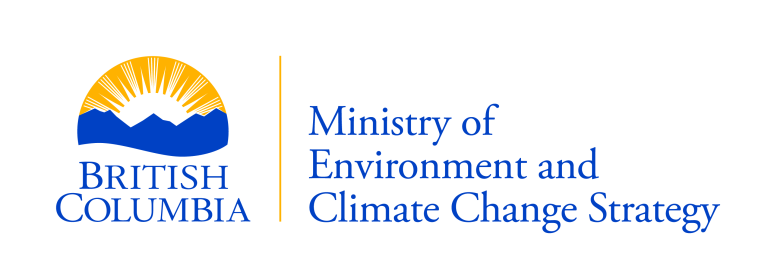 Film ProductionManagement PlanFilm ProductionManagement PlanFilm ProductionManagement PlanFilm ProductionManagement PlanFilm ProductionManagement PlanFilm ProductionManagement PlanFilm ProductionManagement PlanFilming activities must be approved in principle by a BC Parks Representative prior to completing an application. Information on contacts for individual parks can be found under Park Contacts and Special Conditions on FrontCounter BC’s website. Depending on your proposed activities you may be required to work with an approved Film Permit Liaison contractor to put together your application.All applications must include this completed management plan form, map, and non-refundable application fee (plus applicable taxes). Filming activities must be approved in principle by a BC Parks Representative prior to completing an application. Information on contacts for individual parks can be found under Park Contacts and Special Conditions on FrontCounter BC’s website. Depending on your proposed activities you may be required to work with an approved Film Permit Liaison contractor to put together your application.All applications must include this completed management plan form, map, and non-refundable application fee (plus applicable taxes). Filming activities must be approved in principle by a BC Parks Representative prior to completing an application. Information on contacts for individual parks can be found under Park Contacts and Special Conditions on FrontCounter BC’s website. Depending on your proposed activities you may be required to work with an approved Film Permit Liaison contractor to put together your application.All applications must include this completed management plan form, map, and non-refundable application fee (plus applicable taxes). Filming activities must be approved in principle by a BC Parks Representative prior to completing an application. Information on contacts for individual parks can be found under Park Contacts and Special Conditions on FrontCounter BC’s website. Depending on your proposed activities you may be required to work with an approved Film Permit Liaison contractor to put together your application.All applications must include this completed management plan form, map, and non-refundable application fee (plus applicable taxes). Filming activities must be approved in principle by a BC Parks Representative prior to completing an application. Information on contacts for individual parks can be found under Park Contacts and Special Conditions on FrontCounter BC’s website. Depending on your proposed activities you may be required to work with an approved Film Permit Liaison contractor to put together your application.All applications must include this completed management plan form, map, and non-refundable application fee (plus applicable taxes). Filming activities must be approved in principle by a BC Parks Representative prior to completing an application. Information on contacts for individual parks can be found under Park Contacts and Special Conditions on FrontCounter BC’s website. Depending on your proposed activities you may be required to work with an approved Film Permit Liaison contractor to put together your application.All applications must include this completed management plan form, map, and non-refundable application fee (plus applicable taxes). Filming activities must be approved in principle by a BC Parks Representative prior to completing an application. Information on contacts for individual parks can be found under Park Contacts and Special Conditions on FrontCounter BC’s website. Depending on your proposed activities you may be required to work with an approved Film Permit Liaison contractor to put together your application.All applications must include this completed management plan form, map, and non-refundable application fee (plus applicable taxes). Filming activities must be approved in principle by a BC Parks Representative prior to completing an application. Information on contacts for individual parks can be found under Park Contacts and Special Conditions on FrontCounter BC’s website. Depending on your proposed activities you may be required to work with an approved Film Permit Liaison contractor to put together your application.All applications must include this completed management plan form, map, and non-refundable application fee (plus applicable taxes). Filming activities must be approved in principle by a BC Parks Representative prior to completing an application. Information on contacts for individual parks can be found under Park Contacts and Special Conditions on FrontCounter BC’s website. Depending on your proposed activities you may be required to work with an approved Film Permit Liaison contractor to put together your application.All applications must include this completed management plan form, map, and non-refundable application fee (plus applicable taxes). Filming activities must be approved in principle by a BC Parks Representative prior to completing an application. Information on contacts for individual parks can be found under Park Contacts and Special Conditions on FrontCounter BC’s website. Depending on your proposed activities you may be required to work with an approved Film Permit Liaison contractor to put together your application.All applications must include this completed management plan form, map, and non-refundable application fee (plus applicable taxes). Filming activities must be approved in principle by a BC Parks Representative prior to completing an application. Information on contacts for individual parks can be found under Park Contacts and Special Conditions on FrontCounter BC’s website. Depending on your proposed activities you may be required to work with an approved Film Permit Liaison contractor to put together your application.All applications must include this completed management plan form, map, and non-refundable application fee (plus applicable taxes). Filming activities must be approved in principle by a BC Parks Representative prior to completing an application. Information on contacts for individual parks can be found under Park Contacts and Special Conditions on FrontCounter BC’s website. Depending on your proposed activities you may be required to work with an approved Film Permit Liaison contractor to put together your application.All applications must include this completed management plan form, map, and non-refundable application fee (plus applicable taxes). Filming activities must be approved in principle by a BC Parks Representative prior to completing an application. Information on contacts for individual parks can be found under Park Contacts and Special Conditions on FrontCounter BC’s website. Depending on your proposed activities you may be required to work with an approved Film Permit Liaison contractor to put together your application.All applications must include this completed management plan form, map, and non-refundable application fee (plus applicable taxes). HOW TO USE THIS FORMThis is a fillable form. You can type your information into this form and upload it to your electronic application:1) Download and Save the form to your computer. 2) Fill out the form by typing in your information.3) Save the form and upload it when submitting your application using the online application system.HOW TO USE THIS FORMThis is a fillable form. You can type your information into this form and upload it to your electronic application:1) Download and Save the form to your computer. 2) Fill out the form by typing in your information.3) Save the form and upload it when submitting your application using the online application system.HOW TO USE THIS FORMThis is a fillable form. You can type your information into this form and upload it to your electronic application:1) Download and Save the form to your computer. 2) Fill out the form by typing in your information.3) Save the form and upload it when submitting your application using the online application system.HOW TO USE THIS FORMThis is a fillable form. You can type your information into this form and upload it to your electronic application:1) Download and Save the form to your computer. 2) Fill out the form by typing in your information.3) Save the form and upload it when submitting your application using the online application system.HOW TO USE THIS FORMThis is a fillable form. You can type your information into this form and upload it to your electronic application:1) Download and Save the form to your computer. 2) Fill out the form by typing in your information.3) Save the form and upload it when submitting your application using the online application system.HOW TO USE THIS FORMThis is a fillable form. You can type your information into this form and upload it to your electronic application:1) Download and Save the form to your computer. 2) Fill out the form by typing in your information.3) Save the form and upload it when submitting your application using the online application system.HOW TO USE THIS FORMThis is a fillable form. You can type your information into this form and upload it to your electronic application:1) Download and Save the form to your computer. 2) Fill out the form by typing in your information.3) Save the form and upload it when submitting your application using the online application system.HOW TO USE THIS FORMThis is a fillable form. You can type your information into this form and upload it to your electronic application:1) Download and Save the form to your computer. 2) Fill out the form by typing in your information.3) Save the form and upload it when submitting your application using the online application system.HOW TO USE THIS FORMThis is a fillable form. You can type your information into this form and upload it to your electronic application:1) Download and Save the form to your computer. 2) Fill out the form by typing in your information.3) Save the form and upload it when submitting your application using the online application system.HOW TO USE THIS FORMThis is a fillable form. You can type your information into this form and upload it to your electronic application:1) Download and Save the form to your computer. 2) Fill out the form by typing in your information.3) Save the form and upload it when submitting your application using the online application system.HOW TO USE THIS FORMThis is a fillable form. You can type your information into this form and upload it to your electronic application:1) Download and Save the form to your computer. 2) Fill out the form by typing in your information.3) Save the form and upload it when submitting your application using the online application system.HOW TO USE THIS FORMThis is a fillable form. You can type your information into this form and upload it to your electronic application:1) Download and Save the form to your computer. 2) Fill out the form by typing in your information.3) Save the form and upload it when submitting your application using the online application system.HOW TO USE THIS FORMThis is a fillable form. You can type your information into this form and upload it to your electronic application:1) Download and Save the form to your computer. 2) Fill out the form by typing in your information.3) Save the form and upload it when submitting your application using the online application system.Requested Period of Use (inclusive): From: 	To Requested Period of Use (inclusive): From: 	To Requested Period of Use (inclusive): From: 	To Requested Period of Use (inclusive): From: 	To Requested Period of Use (inclusive): From: 	To Requested Period of Use (inclusive): From: 	To Requested Period of Use (inclusive): From: 	To Requested Period of Use (inclusive): From: 	To Requested Period of Use (inclusive): From: 	To Requested Period of Use (inclusive): From: 	To Requested Period of Use (inclusive): From: 	To Requested Period of Use (inclusive): From: 	To Requested Period of Use (inclusive): From: 	To PART 1. NAME(S) AND MAILING ADDRESSPART 1. NAME(S) AND MAILING ADDRESSPART 1. NAME(S) AND MAILING ADDRESSPART 1. NAME(S) AND MAILING ADDRESSPART 1. NAME(S) AND MAILING ADDRESSPART 1. NAME(S) AND MAILING ADDRESSPART 1. NAME(S) AND MAILING ADDRESSPART 1. NAME(S) AND MAILING ADDRESSPART 1. NAME(S) AND MAILING ADDRESSPART 1. NAME(S) AND MAILING ADDRESSPART 1. NAME(S) AND MAILING ADDRESSPART 1. NAME(S) AND MAILING ADDRESSPART 1. NAME(S) AND MAILING ADDRESSApplicant Name:    Applicant Name:    Applicant Name:    Applicant Name:    Applicant Name:    Applicant Name:    Applicant Name:    Applicant Name:    Applicant Name:    Applicant Name:    Applicant Name:    Applicant Name:    Applicant Name:    Applicant Type:Applicant Type:Applicant Type:Applicant Type:Applicant Type:Individual(s) age 19 or overIndividual(s) age 19 or overIndividual(s) age 19 or overIndividual(s) age 19 or overIndividual(s) age 19 or over University,  College or Museum University,  College or Museum University,  College or Museum University,  College or Museum University,  College or Museum University,  College or MuseumPrivate or Public School (K-12)Private or Public School (K-12)Company or partnershipBC Incorporation or Registration #: Company or partnershipBC Incorporation or Registration #: Company or partnershipBC Incorporation or Registration #: Company or partnershipBC Incorporation or Registration #: Company or partnershipBC Incorporation or Registration #: Registered Society or Association BC Registration #: Registered Society or Association BC Registration #: Registered Society or Association BC Registration #: Registered Society or Association BC Registration #: Registered Society or Association BC Registration #: Registered Society or Association BC Registration #: Government- Municipal, Provincial or FederalGovernment- Municipal, Provincial or FederalContact Name(s): Contact Name(s): Contact Name(s): Contact Name(s): Contact Name(s): Contact Name(s): Contact Name(s): Contact Name(s): Contact Name(s): Contact Name(s): Contact Name(s): Contact Name(s): Contact Name(s): Contact Information: Contact Information: Contact Information: Contact Information: Contact Information: Contact Information: Contact Information: Daytime Phone: Daytime Phone: Daytime Phone: Daytime Phone: Daytime Phone: Daytime Phone: Daytime Phone: Fax: Fax: Fax: Fax: Fax: Fax: Cell: Cell: Cell: Cell: Cell: Cell: Cell: Email Address: Email Address: Email Address: Email Address: Email Address: Email Address: Preferred method of contact:      Phone         Cell phone           Regular mail           EmailPreferred method of contact:      Phone         Cell phone           Regular mail           EmailPreferred method of contact:      Phone         Cell phone           Regular mail           EmailPreferred method of contact:      Phone         Cell phone           Regular mail           EmailPreferred method of contact:      Phone         Cell phone           Regular mail           EmailPreferred method of contact:      Phone         Cell phone           Regular mail           EmailPreferred method of contact:      Phone         Cell phone           Regular mail           EmailPreferred method of contact:      Phone         Cell phone           Regular mail           EmailPreferred method of contact:      Phone         Cell phone           Regular mail           EmailPreferred method of contact:      Phone         Cell phone           Regular mail           EmailPreferred method of contact:      Phone         Cell phone           Regular mail           EmailPreferred method of contact:      Phone         Cell phone           Regular mail           EmailPreferred method of contact:      Phone         Cell phone           Regular mail           EmailLegal Mailing Address:Legal Mailing Address:Legal Mailing Address:Legal Mailing Address:Legal Mailing Address:Legal Mailing Address:Legal Mailing Address:Billing Address (if different from legal mailing address):Billing Address (if different from legal mailing address):Billing Address (if different from legal mailing address):Billing Address (if different from legal mailing address):Billing Address (if different from legal mailing address):Billing Address (if different from legal mailing address):Street Address:Street Address:Street Address: Street Address: Line 2:Line 2:Line 2:Line 2:City/Town: City/Town: City/Town: City/Town: City/Town: City/Town: City/Town: City/Town:  City/Town:  City/Town:  City/Town:  City/Town:  City/Town:  Province: Province: Province: Province: Province: Province: Province: Province: Province: Province: Province: Province: Province: Postal Code:  Postal Code:  Postal Code:  Postal Code:  Postal Code:  Postal Code:  Postal Code:  Postal Code: Postal Code: Postal Code: Postal Code: Postal Code: Postal Code: Have you previously held a Park Use Permit or Resource Use Permit?   Yes   NoIf yes, provide permit number(s): Have you previously held a Park Use Permit or Resource Use Permit?   Yes   NoIf yes, provide permit number(s): Have you previously held a Park Use Permit or Resource Use Permit?   Yes   NoIf yes, provide permit number(s): Have you previously held a Park Use Permit or Resource Use Permit?   Yes   NoIf yes, provide permit number(s): Have you previously held a Park Use Permit or Resource Use Permit?   Yes   NoIf yes, provide permit number(s): Have you previously held a Park Use Permit or Resource Use Permit?   Yes   NoIf yes, provide permit number(s): Have you previously held a Park Use Permit or Resource Use Permit?   Yes   NoIf yes, provide permit number(s): Have you previously held a Park Use Permit or Resource Use Permit?   Yes   NoIf yes, provide permit number(s): Have you previously held a Park Use Permit or Resource Use Permit?   Yes   NoIf yes, provide permit number(s): Have you previously held a Park Use Permit or Resource Use Permit?   Yes   NoIf yes, provide permit number(s): Have you previously held a Park Use Permit or Resource Use Permit?   Yes   NoIf yes, provide permit number(s): Have you previously held a Park Use Permit or Resource Use Permit?   Yes   NoIf yes, provide permit number(s): Have you previously held a Park Use Permit or Resource Use Permit?   Yes   NoIf yes, provide permit number(s): PART 2: PURPOSE, LOCATION, AREAPART 2: PURPOSE, LOCATION, AREAPART 2: PURPOSE, LOCATION, AREAPART 2: PURPOSE, LOCATION, AREAPART 2: PURPOSE, LOCATION, AREAPART 2: PURPOSE, LOCATION, AREAPART 2: PURPOSE, LOCATION, AREAPART 2: PURPOSE, LOCATION, AREAPART 2: PURPOSE, LOCATION, AREAPART 2: PURPOSE, LOCATION, AREAPART 2: PURPOSE, LOCATION, AREAPART 2: PURPOSE, LOCATION, AREAPART 2: PURPOSE, LOCATION, AREAPurpose (Summary of Proposed Activity):Purpose (Summary of Proposed Activity):Purpose (Summary of Proposed Activity):Purpose (Summary of Proposed Activity):Purpose (Summary of Proposed Activity):Purpose (Summary of Proposed Activity):Purpose (Summary of Proposed Activity):Purpose (Summary of Proposed Activity):Purpose (Summary of Proposed Activity):Purpose (Summary of Proposed Activity):Purpose (Summary of Proposed Activity):Purpose (Summary of Proposed Activity):Purpose (Summary of Proposed Activity):If only one park/location will be used the additional row can be deleted. Alternatively, if there will be multiple locations/parks please add additional rows to accommodate.If only one park/location will be used the additional row can be deleted. Alternatively, if there will be multiple locations/parks please add additional rows to accommodate.If only one park/location will be used the additional row can be deleted. Alternatively, if there will be multiple locations/parks please add additional rows to accommodate.If only one park/location will be used the additional row can be deleted. Alternatively, if there will be multiple locations/parks please add additional rows to accommodate.If only one park/location will be used the additional row can be deleted. Alternatively, if there will be multiple locations/parks please add additional rows to accommodate.If only one park/location will be used the additional row can be deleted. Alternatively, if there will be multiple locations/parks please add additional rows to accommodate.If only one park/location will be used the additional row can be deleted. Alternatively, if there will be multiple locations/parks please add additional rows to accommodate.If only one park/location will be used the additional row can be deleted. Alternatively, if there will be multiple locations/parks please add additional rows to accommodate.If only one park/location will be used the additional row can be deleted. Alternatively, if there will be multiple locations/parks please add additional rows to accommodate.If only one park/location will be used the additional row can be deleted. Alternatively, if there will be multiple locations/parks please add additional rows to accommodate.If only one park/location will be used the additional row can be deleted. Alternatively, if there will be multiple locations/parks please add additional rows to accommodate.If only one park/location will be used the additional row can be deleted. Alternatively, if there will be multiple locations/parks please add additional rows to accommodate.If only one park/location will be used the additional row can be deleted. Alternatively, if there will be multiple locations/parks please add additional rows to accommodate.Name of Park/AreaName of Park/AreaName of Park/AreaProposed ActivitiesProposed ActivitiesProposed ActivitiesProposed ActivitiesProposed ActivitiesProposed ActivitiesProposed ActivitiesProposed ActivitiesProposed ActivitiesIs the activity proposed for any frontcountry* areas?* “Frontcountry” means an area within one kilometre of either side of the centreline of a park road or a highway.  * “Frontcountry” means an area within one kilometre of either side of the centreline of a park road or a highway.  * “Frontcountry” means an area within one kilometre of either side of the centreline of a park road or a highway.  * “Frontcountry” means an area within one kilometre of either side of the centreline of a park road or a highway.  * “Frontcountry” means an area within one kilometre of either side of the centreline of a park road or a highway.  * “Frontcountry” means an area within one kilometre of either side of the centreline of a park road or a highway.  * “Frontcountry” means an area within one kilometre of either side of the centreline of a park road or a highway.  * “Frontcountry” means an area within one kilometre of either side of the centreline of a park road or a highway.  * “Frontcountry” means an area within one kilometre of either side of the centreline of a park road or a highway.  * “Frontcountry” means an area within one kilometre of either side of the centreline of a park road or a highway.  * “Frontcountry” means an area within one kilometre of either side of the centreline of a park road or a highway.  * “Frontcountry” means an area within one kilometre of either side of the centreline of a park road or a highway.  * “Frontcountry” means an area within one kilometre of either side of the centreline of a park road or a highway.  Part 3: DETAILED PROPOSALPart 3: DETAILED PROPOSALPart 3: DETAILED PROPOSALPart 3: DETAILED PROPOSALPart 3: DETAILED PROPOSALPart 3: DETAILED PROPOSALPart 3: DETAILED PROPOSALPart 3: DETAILED PROPOSALPart 3: DETAILED PROPOSALPart 3: DETAILED PROPOSALPart 3: DETAILED PROPOSALPart 3: DETAILED PROPOSALPart 3: DETAILED PROPOSALAll questions below must be completed. If you require additional information to answer any of the questions you may be required to contact an Area Supervisor prior to submitting the application.  Where a question is not applicable, indicate ‘n/a’.All questions below must be completed. If you require additional information to answer any of the questions you may be required to contact an Area Supervisor prior to submitting the application.  Where a question is not applicable, indicate ‘n/a’.All questions below must be completed. If you require additional information to answer any of the questions you may be required to contact an Area Supervisor prior to submitting the application.  Where a question is not applicable, indicate ‘n/a’.All questions below must be completed. If you require additional information to answer any of the questions you may be required to contact an Area Supervisor prior to submitting the application.  Where a question is not applicable, indicate ‘n/a’.All questions below must be completed. If you require additional information to answer any of the questions you may be required to contact an Area Supervisor prior to submitting the application.  Where a question is not applicable, indicate ‘n/a’.All questions below must be completed. If you require additional information to answer any of the questions you may be required to contact an Area Supervisor prior to submitting the application.  Where a question is not applicable, indicate ‘n/a’.All questions below must be completed. If you require additional information to answer any of the questions you may be required to contact an Area Supervisor prior to submitting the application.  Where a question is not applicable, indicate ‘n/a’.All questions below must be completed. If you require additional information to answer any of the questions you may be required to contact an Area Supervisor prior to submitting the application.  Where a question is not applicable, indicate ‘n/a’.All questions below must be completed. If you require additional information to answer any of the questions you may be required to contact an Area Supervisor prior to submitting the application.  Where a question is not applicable, indicate ‘n/a’.All questions below must be completed. If you require additional information to answer any of the questions you may be required to contact an Area Supervisor prior to submitting the application.  Where a question is not applicable, indicate ‘n/a’.All questions below must be completed. If you require additional information to answer any of the questions you may be required to contact an Area Supervisor prior to submitting the application.  Where a question is not applicable, indicate ‘n/a’.All questions below must be completed. If you require additional information to answer any of the questions you may be required to contact an Area Supervisor prior to submitting the application.  Where a question is not applicable, indicate ‘n/a’.All questions below must be completed. If you require additional information to answer any of the questions you may be required to contact an Area Supervisor prior to submitting the application.  Where a question is not applicable, indicate ‘n/a’.If additional rows will be required, please add as necessary.Proposed ScheduleIf additional rows will be required, please add as necessary.Proposed ScheduleIf additional rows will be required, please add as necessary.Proposed ScheduleIf additional rows will be required, please add as necessary.Proposed ScheduleIf additional rows will be required, please add as necessary.Proposed ScheduleIf additional rows will be required, please add as necessary.Proposed ScheduleIf additional rows will be required, please add as necessary.Proposed ScheduleIf additional rows will be required, please add as necessary.Proposed ScheduleIf additional rows will be required, please add as necessary.Proposed ScheduleIf additional rows will be required, please add as necessary.Proposed ScheduleIf additional rows will be required, please add as necessary.Proposed ScheduleIf additional rows will be required, please add as necessary.Proposed ScheduleIf additional rows will be required, please add as necessary.Proposed SchedulePhaseDatesDatesDatesHours of OperationHours of OperationHours of OperationHours of Operation# cast/crew # cast/crew Location(s)Location(s)Location(s)tototototototototoMapsMapsMapsMapsMapsMapsMapsMapsMapsMapsMapsMapsMapsA map must be submitted as part of your application to visually identify the area(s) of the park(s) you are proposing to use.Using iMapBC, ONE map can be created depicting all areas and park(s) of your proposed activity. Specific iMap instructions for the creation of your permit map can be found here:  https://portal.nrs.gov.bc.ca/web/client/-/renew-or-amend-parks-use-permit-commercial-filming#what-you-need Preferred format of digital map submissions is a shapefile, which can be created in iMap, using the BC Discovery Tool (Google Earth based), or your own GIS software. Geomark URLs or pdfs of digitally created maps are also acceptable. Any pdf map must include a north arrow and scale bar.A map must be submitted as part of your application to visually identify the area(s) of the park(s) you are proposing to use.Using iMapBC, ONE map can be created depicting all areas and park(s) of your proposed activity. Specific iMap instructions for the creation of your permit map can be found here:  https://portal.nrs.gov.bc.ca/web/client/-/renew-or-amend-parks-use-permit-commercial-filming#what-you-need Preferred format of digital map submissions is a shapefile, which can be created in iMap, using the BC Discovery Tool (Google Earth based), or your own GIS software. Geomark URLs or pdfs of digitally created maps are also acceptable. Any pdf map must include a north arrow and scale bar.A map must be submitted as part of your application to visually identify the area(s) of the park(s) you are proposing to use.Using iMapBC, ONE map can be created depicting all areas and park(s) of your proposed activity. Specific iMap instructions for the creation of your permit map can be found here:  https://portal.nrs.gov.bc.ca/web/client/-/renew-or-amend-parks-use-permit-commercial-filming#what-you-need Preferred format of digital map submissions is a shapefile, which can be created in iMap, using the BC Discovery Tool (Google Earth based), or your own GIS software. Geomark URLs or pdfs of digitally created maps are also acceptable. Any pdf map must include a north arrow and scale bar.A map must be submitted as part of your application to visually identify the area(s) of the park(s) you are proposing to use.Using iMapBC, ONE map can be created depicting all areas and park(s) of your proposed activity. Specific iMap instructions for the creation of your permit map can be found here:  https://portal.nrs.gov.bc.ca/web/client/-/renew-or-amend-parks-use-permit-commercial-filming#what-you-need Preferred format of digital map submissions is a shapefile, which can be created in iMap, using the BC Discovery Tool (Google Earth based), or your own GIS software. Geomark URLs or pdfs of digitally created maps are also acceptable. Any pdf map must include a north arrow and scale bar.A map must be submitted as part of your application to visually identify the area(s) of the park(s) you are proposing to use.Using iMapBC, ONE map can be created depicting all areas and park(s) of your proposed activity. Specific iMap instructions for the creation of your permit map can be found here:  https://portal.nrs.gov.bc.ca/web/client/-/renew-or-amend-parks-use-permit-commercial-filming#what-you-need Preferred format of digital map submissions is a shapefile, which can be created in iMap, using the BC Discovery Tool (Google Earth based), or your own GIS software. Geomark URLs or pdfs of digitally created maps are also acceptable. Any pdf map must include a north arrow and scale bar.A map must be submitted as part of your application to visually identify the area(s) of the park(s) you are proposing to use.Using iMapBC, ONE map can be created depicting all areas and park(s) of your proposed activity. Specific iMap instructions for the creation of your permit map can be found here:  https://portal.nrs.gov.bc.ca/web/client/-/renew-or-amend-parks-use-permit-commercial-filming#what-you-need Preferred format of digital map submissions is a shapefile, which can be created in iMap, using the BC Discovery Tool (Google Earth based), or your own GIS software. Geomark URLs or pdfs of digitally created maps are also acceptable. Any pdf map must include a north arrow and scale bar.A map must be submitted as part of your application to visually identify the area(s) of the park(s) you are proposing to use.Using iMapBC, ONE map can be created depicting all areas and park(s) of your proposed activity. Specific iMap instructions for the creation of your permit map can be found here:  https://portal.nrs.gov.bc.ca/web/client/-/renew-or-amend-parks-use-permit-commercial-filming#what-you-need Preferred format of digital map submissions is a shapefile, which can be created in iMap, using the BC Discovery Tool (Google Earth based), or your own GIS software. Geomark URLs or pdfs of digitally created maps are also acceptable. Any pdf map must include a north arrow and scale bar.A map must be submitted as part of your application to visually identify the area(s) of the park(s) you are proposing to use.Using iMapBC, ONE map can be created depicting all areas and park(s) of your proposed activity. Specific iMap instructions for the creation of your permit map can be found here:  https://portal.nrs.gov.bc.ca/web/client/-/renew-or-amend-parks-use-permit-commercial-filming#what-you-need Preferred format of digital map submissions is a shapefile, which can be created in iMap, using the BC Discovery Tool (Google Earth based), or your own GIS software. Geomark URLs or pdfs of digitally created maps are also acceptable. Any pdf map must include a north arrow and scale bar.A map must be submitted as part of your application to visually identify the area(s) of the park(s) you are proposing to use.Using iMapBC, ONE map can be created depicting all areas and park(s) of your proposed activity. Specific iMap instructions for the creation of your permit map can be found here:  https://portal.nrs.gov.bc.ca/web/client/-/renew-or-amend-parks-use-permit-commercial-filming#what-you-need Preferred format of digital map submissions is a shapefile, which can be created in iMap, using the BC Discovery Tool (Google Earth based), or your own GIS software. Geomark URLs or pdfs of digitally created maps are also acceptable. Any pdf map must include a north arrow and scale bar.A map must be submitted as part of your application to visually identify the area(s) of the park(s) you are proposing to use.Using iMapBC, ONE map can be created depicting all areas and park(s) of your proposed activity. Specific iMap instructions for the creation of your permit map can be found here:  https://portal.nrs.gov.bc.ca/web/client/-/renew-or-amend-parks-use-permit-commercial-filming#what-you-need Preferred format of digital map submissions is a shapefile, which can be created in iMap, using the BC Discovery Tool (Google Earth based), or your own GIS software. Geomark URLs or pdfs of digitally created maps are also acceptable. Any pdf map must include a north arrow and scale bar.A map must be submitted as part of your application to visually identify the area(s) of the park(s) you are proposing to use.Using iMapBC, ONE map can be created depicting all areas and park(s) of your proposed activity. Specific iMap instructions for the creation of your permit map can be found here:  https://portal.nrs.gov.bc.ca/web/client/-/renew-or-amend-parks-use-permit-commercial-filming#what-you-need Preferred format of digital map submissions is a shapefile, which can be created in iMap, using the BC Discovery Tool (Google Earth based), or your own GIS software. Geomark URLs or pdfs of digitally created maps are also acceptable. Any pdf map must include a north arrow and scale bar.A map must be submitted as part of your application to visually identify the area(s) of the park(s) you are proposing to use.Using iMapBC, ONE map can be created depicting all areas and park(s) of your proposed activity. Specific iMap instructions for the creation of your permit map can be found here:  https://portal.nrs.gov.bc.ca/web/client/-/renew-or-amend-parks-use-permit-commercial-filming#what-you-need Preferred format of digital map submissions is a shapefile, which can be created in iMap, using the BC Discovery Tool (Google Earth based), or your own GIS software. Geomark URLs or pdfs of digitally created maps are also acceptable. Any pdf map must include a north arrow and scale bar.A map must be submitted as part of your application to visually identify the area(s) of the park(s) you are proposing to use.Using iMapBC, ONE map can be created depicting all areas and park(s) of your proposed activity. Specific iMap instructions for the creation of your permit map can be found here:  https://portal.nrs.gov.bc.ca/web/client/-/renew-or-amend-parks-use-permit-commercial-filming#what-you-need Preferred format of digital map submissions is a shapefile, which can be created in iMap, using the BC Discovery Tool (Google Earth based), or your own GIS software. Geomark URLs or pdfs of digitally created maps are also acceptable. Any pdf map must include a north arrow and scale bar.Use or Construction of ImprovementsUse or Construction of ImprovementsUse or Construction of ImprovementsUse or Construction of ImprovementsUse or Construction of ImprovementsUse or Construction of ImprovementsUse or Construction of ImprovementsUse or Construction of ImprovementsUse or Construction of ImprovementsUse or Construction of ImprovementsUse or Construction of ImprovementsUse or Construction of ImprovementsUse or Construction of ImprovementsAre you proposing to use any existing park facilities such as campgrounds, parking lots, picnic shelters, backcountry campsites or trails?  Yes   NoIf ‘yes’, please list the location/name of the facilities you are proposing to use: Are you proposing to use any existing park facilities such as campgrounds, parking lots, picnic shelters, backcountry campsites or trails?  Yes   NoIf ‘yes’, please list the location/name of the facilities you are proposing to use: Are you proposing to use any existing park facilities such as campgrounds, parking lots, picnic shelters, backcountry campsites or trails?  Yes   NoIf ‘yes’, please list the location/name of the facilities you are proposing to use: Are you proposing to use any existing park facilities such as campgrounds, parking lots, picnic shelters, backcountry campsites or trails?  Yes   NoIf ‘yes’, please list the location/name of the facilities you are proposing to use: Are you proposing to use any existing park facilities such as campgrounds, parking lots, picnic shelters, backcountry campsites or trails?  Yes   NoIf ‘yes’, please list the location/name of the facilities you are proposing to use: Are you proposing to use any existing park facilities such as campgrounds, parking lots, picnic shelters, backcountry campsites or trails?  Yes   NoIf ‘yes’, please list the location/name of the facilities you are proposing to use: Are you proposing to use any existing park facilities such as campgrounds, parking lots, picnic shelters, backcountry campsites or trails?  Yes   NoIf ‘yes’, please list the location/name of the facilities you are proposing to use: Are you proposing to use any existing park facilities such as campgrounds, parking lots, picnic shelters, backcountry campsites or trails?  Yes   NoIf ‘yes’, please list the location/name of the facilities you are proposing to use: Are you proposing to use any existing park facilities such as campgrounds, parking lots, picnic shelters, backcountry campsites or trails?  Yes   NoIf ‘yes’, please list the location/name of the facilities you are proposing to use: Are you proposing to use any existing park facilities such as campgrounds, parking lots, picnic shelters, backcountry campsites or trails?  Yes   NoIf ‘yes’, please list the location/name of the facilities you are proposing to use: Are you proposing to use any existing park facilities such as campgrounds, parking lots, picnic shelters, backcountry campsites or trails?  Yes   NoIf ‘yes’, please list the location/name of the facilities you are proposing to use: Are you proposing to use any existing park facilities such as campgrounds, parking lots, picnic shelters, backcountry campsites or trails?  Yes   NoIf ‘yes’, please list the location/name of the facilities you are proposing to use: Are you proposing to use any existing park facilities such as campgrounds, parking lots, picnic shelters, backcountry campsites or trails?  Yes   NoIf ‘yes’, please list the location/name of the facilities you are proposing to use: Are you proposing to construct any sets or other improvement, or moving or disturb any natural resources such as rocks, trees or vegetation? Yes   NoIf ‘yes’, please indicate:The purpose for the set, structure, or improvement. The proposed location (using UTM coordinates), description and size of the improvements.  Whether the improvements will be visible to any users of the park.  The type of equipment that will be used during construction. The proposed construction schedule and any transport and storage of materials or equipment in the park. A description of the potential for construction to cause disturbance to park values including ground, water, vegetation, and any measures you proposed to prevent negative impacts to park values. The proposed remediation schedule and plans for disposing of any materials brought onto the site. Are you proposing to construct any sets or other improvement, or moving or disturb any natural resources such as rocks, trees or vegetation? Yes   NoIf ‘yes’, please indicate:The purpose for the set, structure, or improvement. The proposed location (using UTM coordinates), description and size of the improvements.  Whether the improvements will be visible to any users of the park.  The type of equipment that will be used during construction. The proposed construction schedule and any transport and storage of materials or equipment in the park. A description of the potential for construction to cause disturbance to park values including ground, water, vegetation, and any measures you proposed to prevent negative impacts to park values. The proposed remediation schedule and plans for disposing of any materials brought onto the site. Are you proposing to construct any sets or other improvement, or moving or disturb any natural resources such as rocks, trees or vegetation? Yes   NoIf ‘yes’, please indicate:The purpose for the set, structure, or improvement. The proposed location (using UTM coordinates), description and size of the improvements.  Whether the improvements will be visible to any users of the park.  The type of equipment that will be used during construction. The proposed construction schedule and any transport and storage of materials or equipment in the park. A description of the potential for construction to cause disturbance to park values including ground, water, vegetation, and any measures you proposed to prevent negative impacts to park values. The proposed remediation schedule and plans for disposing of any materials brought onto the site. Are you proposing to construct any sets or other improvement, or moving or disturb any natural resources such as rocks, trees or vegetation? Yes   NoIf ‘yes’, please indicate:The purpose for the set, structure, or improvement. The proposed location (using UTM coordinates), description and size of the improvements.  Whether the improvements will be visible to any users of the park.  The type of equipment that will be used during construction. The proposed construction schedule and any transport and storage of materials or equipment in the park. A description of the potential for construction to cause disturbance to park values including ground, water, vegetation, and any measures you proposed to prevent negative impacts to park values. The proposed remediation schedule and plans for disposing of any materials brought onto the site. Are you proposing to construct any sets or other improvement, or moving or disturb any natural resources such as rocks, trees or vegetation? Yes   NoIf ‘yes’, please indicate:The purpose for the set, structure, or improvement. The proposed location (using UTM coordinates), description and size of the improvements.  Whether the improvements will be visible to any users of the park.  The type of equipment that will be used during construction. The proposed construction schedule and any transport and storage of materials or equipment in the park. A description of the potential for construction to cause disturbance to park values including ground, water, vegetation, and any measures you proposed to prevent negative impacts to park values. The proposed remediation schedule and plans for disposing of any materials brought onto the site. Are you proposing to construct any sets or other improvement, or moving or disturb any natural resources such as rocks, trees or vegetation? Yes   NoIf ‘yes’, please indicate:The purpose for the set, structure, or improvement. The proposed location (using UTM coordinates), description and size of the improvements.  Whether the improvements will be visible to any users of the park.  The type of equipment that will be used during construction. The proposed construction schedule and any transport and storage of materials or equipment in the park. A description of the potential for construction to cause disturbance to park values including ground, water, vegetation, and any measures you proposed to prevent negative impacts to park values. The proposed remediation schedule and plans for disposing of any materials brought onto the site. Are you proposing to construct any sets or other improvement, or moving or disturb any natural resources such as rocks, trees or vegetation? Yes   NoIf ‘yes’, please indicate:The purpose for the set, structure, or improvement. The proposed location (using UTM coordinates), description and size of the improvements.  Whether the improvements will be visible to any users of the park.  The type of equipment that will be used during construction. The proposed construction schedule and any transport and storage of materials or equipment in the park. A description of the potential for construction to cause disturbance to park values including ground, water, vegetation, and any measures you proposed to prevent negative impacts to park values. The proposed remediation schedule and plans for disposing of any materials brought onto the site. Are you proposing to construct any sets or other improvement, or moving or disturb any natural resources such as rocks, trees or vegetation? Yes   NoIf ‘yes’, please indicate:The purpose for the set, structure, or improvement. The proposed location (using UTM coordinates), description and size of the improvements.  Whether the improvements will be visible to any users of the park.  The type of equipment that will be used during construction. The proposed construction schedule and any transport and storage of materials or equipment in the park. A description of the potential for construction to cause disturbance to park values including ground, water, vegetation, and any measures you proposed to prevent negative impacts to park values. The proposed remediation schedule and plans for disposing of any materials brought onto the site. Are you proposing to construct any sets or other improvement, or moving or disturb any natural resources such as rocks, trees or vegetation? Yes   NoIf ‘yes’, please indicate:The purpose for the set, structure, or improvement. The proposed location (using UTM coordinates), description and size of the improvements.  Whether the improvements will be visible to any users of the park.  The type of equipment that will be used during construction. The proposed construction schedule and any transport and storage of materials or equipment in the park. A description of the potential for construction to cause disturbance to park values including ground, water, vegetation, and any measures you proposed to prevent negative impacts to park values. The proposed remediation schedule and plans for disposing of any materials brought onto the site. Are you proposing to construct any sets or other improvement, or moving or disturb any natural resources such as rocks, trees or vegetation? Yes   NoIf ‘yes’, please indicate:The purpose for the set, structure, or improvement. The proposed location (using UTM coordinates), description and size of the improvements.  Whether the improvements will be visible to any users of the park.  The type of equipment that will be used during construction. The proposed construction schedule and any transport and storage of materials or equipment in the park. A description of the potential for construction to cause disturbance to park values including ground, water, vegetation, and any measures you proposed to prevent negative impacts to park values. The proposed remediation schedule and plans for disposing of any materials brought onto the site. Are you proposing to construct any sets or other improvement, or moving or disturb any natural resources such as rocks, trees or vegetation? Yes   NoIf ‘yes’, please indicate:The purpose for the set, structure, or improvement. The proposed location (using UTM coordinates), description and size of the improvements.  Whether the improvements will be visible to any users of the park.  The type of equipment that will be used during construction. The proposed construction schedule and any transport and storage of materials or equipment in the park. A description of the potential for construction to cause disturbance to park values including ground, water, vegetation, and any measures you proposed to prevent negative impacts to park values. The proposed remediation schedule and plans for disposing of any materials brought onto the site. Are you proposing to construct any sets or other improvement, or moving or disturb any natural resources such as rocks, trees or vegetation? Yes   NoIf ‘yes’, please indicate:The purpose for the set, structure, or improvement. The proposed location (using UTM coordinates), description and size of the improvements.  Whether the improvements will be visible to any users of the park.  The type of equipment that will be used during construction. The proposed construction schedule and any transport and storage of materials or equipment in the park. A description of the potential for construction to cause disturbance to park values including ground, water, vegetation, and any measures you proposed to prevent negative impacts to park values. The proposed remediation schedule and plans for disposing of any materials brought onto the site. Are you proposing to construct any sets or other improvement, or moving or disturb any natural resources such as rocks, trees or vegetation? Yes   NoIf ‘yes’, please indicate:The purpose for the set, structure, or improvement. The proposed location (using UTM coordinates), description and size of the improvements.  Whether the improvements will be visible to any users of the park.  The type of equipment that will be used during construction. The proposed construction schedule and any transport and storage of materials or equipment in the park. A description of the potential for construction to cause disturbance to park values including ground, water, vegetation, and any measures you proposed to prevent negative impacts to park values. The proposed remediation schedule and plans for disposing of any materials brought onto the site. Restricted Access or Closures and Public UseRestricted Access or Closures and Public UseRestricted Access or Closures and Public UseRestricted Access or Closures and Public UseRestricted Access or Closures and Public UseRestricted Access or Closures and Public UseRestricted Access or Closures and Public UseRestricted Access or Closures and Public UseRestricted Access or Closures and Public UseRestricted Access or Closures and Public UseRestricted Access or Closures and Public UseRestricted Access or Closures and Public UseRestricted Access or Closures and Public UseWill you require any temporary closures, either of a road or area of the park, for all or part of the production? Yes     NoIf ‘Yes’, please indicate:What areas of the park or facilities will require restricted access, and for how long? How will you ensure the public is still able to access the park and facilities? How will you work with park visitors and local interest groups to inform them of any restrictions on access during the shoot? Please identify how you propose to minimize the amount of disturbance from your activities in the park to other visitors or neighbours: Will you require any temporary closures, either of a road or area of the park, for all or part of the production? Yes     NoIf ‘Yes’, please indicate:What areas of the park or facilities will require restricted access, and for how long? How will you ensure the public is still able to access the park and facilities? How will you work with park visitors and local interest groups to inform them of any restrictions on access during the shoot? Please identify how you propose to minimize the amount of disturbance from your activities in the park to other visitors or neighbours: Will you require any temporary closures, either of a road or area of the park, for all or part of the production? Yes     NoIf ‘Yes’, please indicate:What areas of the park or facilities will require restricted access, and for how long? How will you ensure the public is still able to access the park and facilities? How will you work with park visitors and local interest groups to inform them of any restrictions on access during the shoot? Please identify how you propose to minimize the amount of disturbance from your activities in the park to other visitors or neighbours: Will you require any temporary closures, either of a road or area of the park, for all or part of the production? Yes     NoIf ‘Yes’, please indicate:What areas of the park or facilities will require restricted access, and for how long? How will you ensure the public is still able to access the park and facilities? How will you work with park visitors and local interest groups to inform them of any restrictions on access during the shoot? Please identify how you propose to minimize the amount of disturbance from your activities in the park to other visitors or neighbours: Will you require any temporary closures, either of a road or area of the park, for all or part of the production? Yes     NoIf ‘Yes’, please indicate:What areas of the park or facilities will require restricted access, and for how long? How will you ensure the public is still able to access the park and facilities? How will you work with park visitors and local interest groups to inform them of any restrictions on access during the shoot? Please identify how you propose to minimize the amount of disturbance from your activities in the park to other visitors or neighbours: Will you require any temporary closures, either of a road or area of the park, for all or part of the production? Yes     NoIf ‘Yes’, please indicate:What areas of the park or facilities will require restricted access, and for how long? How will you ensure the public is still able to access the park and facilities? How will you work with park visitors and local interest groups to inform them of any restrictions on access during the shoot? Please identify how you propose to minimize the amount of disturbance from your activities in the park to other visitors or neighbours: Will you require any temporary closures, either of a road or area of the park, for all or part of the production? Yes     NoIf ‘Yes’, please indicate:What areas of the park or facilities will require restricted access, and for how long? How will you ensure the public is still able to access the park and facilities? How will you work with park visitors and local interest groups to inform them of any restrictions on access during the shoot? Please identify how you propose to minimize the amount of disturbance from your activities in the park to other visitors or neighbours: Will you require any temporary closures, either of a road or area of the park, for all or part of the production? Yes     NoIf ‘Yes’, please indicate:What areas of the park or facilities will require restricted access, and for how long? How will you ensure the public is still able to access the park and facilities? How will you work with park visitors and local interest groups to inform them of any restrictions on access during the shoot? Please identify how you propose to minimize the amount of disturbance from your activities in the park to other visitors or neighbours: Will you require any temporary closures, either of a road or area of the park, for all or part of the production? Yes     NoIf ‘Yes’, please indicate:What areas of the park or facilities will require restricted access, and for how long? How will you ensure the public is still able to access the park and facilities? How will you work with park visitors and local interest groups to inform them of any restrictions on access during the shoot? Please identify how you propose to minimize the amount of disturbance from your activities in the park to other visitors or neighbours: Will you require any temporary closures, either of a road or area of the park, for all or part of the production? Yes     NoIf ‘Yes’, please indicate:What areas of the park or facilities will require restricted access, and for how long? How will you ensure the public is still able to access the park and facilities? How will you work with park visitors and local interest groups to inform them of any restrictions on access during the shoot? Please identify how you propose to minimize the amount of disturbance from your activities in the park to other visitors or neighbours: Will you require any temporary closures, either of a road or area of the park, for all or part of the production? Yes     NoIf ‘Yes’, please indicate:What areas of the park or facilities will require restricted access, and for how long? How will you ensure the public is still able to access the park and facilities? How will you work with park visitors and local interest groups to inform them of any restrictions on access during the shoot? Please identify how you propose to minimize the amount of disturbance from your activities in the park to other visitors or neighbours: Will you require any temporary closures, either of a road or area of the park, for all or part of the production? Yes     NoIf ‘Yes’, please indicate:What areas of the park or facilities will require restricted access, and for how long? How will you ensure the public is still able to access the park and facilities? How will you work with park visitors and local interest groups to inform them of any restrictions on access during the shoot? Please identify how you propose to minimize the amount of disturbance from your activities in the park to other visitors or neighbours: Will you require any temporary closures, either of a road or area of the park, for all or part of the production? Yes     NoIf ‘Yes’, please indicate:What areas of the park or facilities will require restricted access, and for how long? How will you ensure the public is still able to access the park and facilities? How will you work with park visitors and local interest groups to inform them of any restrictions on access during the shoot? Please identify how you propose to minimize the amount of disturbance from your activities in the park to other visitors or neighbours: Motorized Vehicle, Watercraft and Aircraft UseMotorized Vehicle, Watercraft and Aircraft UseMotorized Vehicle, Watercraft and Aircraft UseMotorized Vehicle, Watercraft and Aircraft UseMotorized Vehicle, Watercraft and Aircraft UseMotorized Vehicle, Watercraft and Aircraft UseMotorized Vehicle, Watercraft and Aircraft UseMotorized Vehicle, Watercraft and Aircraft UseMotorized Vehicle, Watercraft and Aircraft UseMotorized Vehicle, Watercraft and Aircraft UseMotorized Vehicle, Watercraft and Aircraft UseMotorized Vehicle, Watercraft and Aircraft UseMotorized Vehicle, Watercraft and Aircraft UseWill you be using any aircraft, such as helicopters, planes or Unmanned Air Vehicles during the shoot?  Yes     NoIf ‘Yes’, please indicate:what type of aircraft will you be using? Do you own the aircraft, and will it be operated by you or one of your employees, or are these services being provided to you by a contractor? What the aircraft will be used for Will you be using any aircraft, such as helicopters, planes or Unmanned Air Vehicles during the shoot?  Yes     NoIf ‘Yes’, please indicate:what type of aircraft will you be using? Do you own the aircraft, and will it be operated by you or one of your employees, or are these services being provided to you by a contractor? What the aircraft will be used for Will you be using any aircraft, such as helicopters, planes or Unmanned Air Vehicles during the shoot?  Yes     NoIf ‘Yes’, please indicate:what type of aircraft will you be using? Do you own the aircraft, and will it be operated by you or one of your employees, or are these services being provided to you by a contractor? What the aircraft will be used for Will you be using any aircraft, such as helicopters, planes or Unmanned Air Vehicles during the shoot?  Yes     NoIf ‘Yes’, please indicate:what type of aircraft will you be using? Do you own the aircraft, and will it be operated by you or one of your employees, or are these services being provided to you by a contractor? What the aircraft will be used for Will you be using any aircraft, such as helicopters, planes or Unmanned Air Vehicles during the shoot?  Yes     NoIf ‘Yes’, please indicate:what type of aircraft will you be using? Do you own the aircraft, and will it be operated by you or one of your employees, or are these services being provided to you by a contractor? What the aircraft will be used for Will you be using any aircraft, such as helicopters, planes or Unmanned Air Vehicles during the shoot?  Yes     NoIf ‘Yes’, please indicate:what type of aircraft will you be using? Do you own the aircraft, and will it be operated by you or one of your employees, or are these services being provided to you by a contractor? What the aircraft will be used for Will you be using any aircraft, such as helicopters, planes or Unmanned Air Vehicles during the shoot?  Yes     NoIf ‘Yes’, please indicate:what type of aircraft will you be using? Do you own the aircraft, and will it be operated by you or one of your employees, or are these services being provided to you by a contractor? What the aircraft will be used for Will you be using any aircraft, such as helicopters, planes or Unmanned Air Vehicles during the shoot?  Yes     NoIf ‘Yes’, please indicate:what type of aircraft will you be using? Do you own the aircraft, and will it be operated by you or one of your employees, or are these services being provided to you by a contractor? What the aircraft will be used for Will you be using any aircraft, such as helicopters, planes or Unmanned Air Vehicles during the shoot?  Yes     NoIf ‘Yes’, please indicate:what type of aircraft will you be using? Do you own the aircraft, and will it be operated by you or one of your employees, or are these services being provided to you by a contractor? What the aircraft will be used for Will you be using any aircraft, such as helicopters, planes or Unmanned Air Vehicles during the shoot?  Yes     NoIf ‘Yes’, please indicate:what type of aircraft will you be using? Do you own the aircraft, and will it be operated by you or one of your employees, or are these services being provided to you by a contractor? What the aircraft will be used for Will you be using any aircraft, such as helicopters, planes or Unmanned Air Vehicles during the shoot?  Yes     NoIf ‘Yes’, please indicate:what type of aircraft will you be using? Do you own the aircraft, and will it be operated by you or one of your employees, or are these services being provided to you by a contractor? What the aircraft will be used for Will you be using any aircraft, such as helicopters, planes or Unmanned Air Vehicles during the shoot?  Yes     NoIf ‘Yes’, please indicate:what type of aircraft will you be using? Do you own the aircraft, and will it be operated by you or one of your employees, or are these services being provided to you by a contractor? What the aircraft will be used for Will you be using any aircraft, such as helicopters, planes or Unmanned Air Vehicles during the shoot?  Yes     NoIf ‘Yes’, please indicate:what type of aircraft will you be using? Do you own the aircraft, and will it be operated by you or one of your employees, or are these services being provided to you by a contractor? What the aircraft will be used for If you anticipate any concerns with noise, particularly between the hours of 8pm and 8am, how will you ensure disturbance to neighbours and park visitors is minimized? Will you be using any watercraft, such as canoes or kayaks, jet skis, motorized boats, etc. during the shoot? Yes     NoIf ‘Yes’, please indicate:What type of watercraft you will be using Do you own the aircraft, and will it be operated by you or one of your employees, or are these services being provided to you by a contractor?  How you will launch the watercraft If you will be in a freshwater body such as a river or lake, have you confirmed with the operator that provincial procedures to prevent the introduction of aquatic invasive species have been followed? Yes     NoWhat the watercraft will be used for  What number of vehicles will be on-site during filming? Please indicate:The number of vehicles that will be left in the parking lot How many parking spots will remain for the public to use  What type of vehicles will be onsite What the vehicles will be used for Will you be leaving any vehicles in the park overnight? Yes     NoIf ‘Yes’, please indicate:The number of vehicles that will be left in the parking lot overnight What type of vehicles will be onsite overnight If you anticipate any concerns with noise, particularly between the hours of 8pm and 8am, how will you ensure disturbance to neighbours and park visitors is minimized? Will you be using any watercraft, such as canoes or kayaks, jet skis, motorized boats, etc. during the shoot? Yes     NoIf ‘Yes’, please indicate:What type of watercraft you will be using Do you own the aircraft, and will it be operated by you or one of your employees, or are these services being provided to you by a contractor?  How you will launch the watercraft If you will be in a freshwater body such as a river or lake, have you confirmed with the operator that provincial procedures to prevent the introduction of aquatic invasive species have been followed? Yes     NoWhat the watercraft will be used for  What number of vehicles will be on-site during filming? Please indicate:The number of vehicles that will be left in the parking lot How many parking spots will remain for the public to use  What type of vehicles will be onsite What the vehicles will be used for Will you be leaving any vehicles in the park overnight? Yes     NoIf ‘Yes’, please indicate:The number of vehicles that will be left in the parking lot overnight What type of vehicles will be onsite overnight If you anticipate any concerns with noise, particularly between the hours of 8pm and 8am, how will you ensure disturbance to neighbours and park visitors is minimized? Will you be using any watercraft, such as canoes or kayaks, jet skis, motorized boats, etc. during the shoot? Yes     NoIf ‘Yes’, please indicate:What type of watercraft you will be using Do you own the aircraft, and will it be operated by you or one of your employees, or are these services being provided to you by a contractor?  How you will launch the watercraft If you will be in a freshwater body such as a river or lake, have you confirmed with the operator that provincial procedures to prevent the introduction of aquatic invasive species have been followed? Yes     NoWhat the watercraft will be used for  What number of vehicles will be on-site during filming? Please indicate:The number of vehicles that will be left in the parking lot How many parking spots will remain for the public to use  What type of vehicles will be onsite What the vehicles will be used for Will you be leaving any vehicles in the park overnight? Yes     NoIf ‘Yes’, please indicate:The number of vehicles that will be left in the parking lot overnight What type of vehicles will be onsite overnight If you anticipate any concerns with noise, particularly between the hours of 8pm and 8am, how will you ensure disturbance to neighbours and park visitors is minimized? Will you be using any watercraft, such as canoes or kayaks, jet skis, motorized boats, etc. during the shoot? Yes     NoIf ‘Yes’, please indicate:What type of watercraft you will be using Do you own the aircraft, and will it be operated by you or one of your employees, or are these services being provided to you by a contractor?  How you will launch the watercraft If you will be in a freshwater body such as a river or lake, have you confirmed with the operator that provincial procedures to prevent the introduction of aquatic invasive species have been followed? Yes     NoWhat the watercraft will be used for  What number of vehicles will be on-site during filming? Please indicate:The number of vehicles that will be left in the parking lot How many parking spots will remain for the public to use  What type of vehicles will be onsite What the vehicles will be used for Will you be leaving any vehicles in the park overnight? Yes     NoIf ‘Yes’, please indicate:The number of vehicles that will be left in the parking lot overnight What type of vehicles will be onsite overnight If you anticipate any concerns with noise, particularly between the hours of 8pm and 8am, how will you ensure disturbance to neighbours and park visitors is minimized? Will you be using any watercraft, such as canoes or kayaks, jet skis, motorized boats, etc. during the shoot? Yes     NoIf ‘Yes’, please indicate:What type of watercraft you will be using Do you own the aircraft, and will it be operated by you or one of your employees, or are these services being provided to you by a contractor?  How you will launch the watercraft If you will be in a freshwater body such as a river or lake, have you confirmed with the operator that provincial procedures to prevent the introduction of aquatic invasive species have been followed? Yes     NoWhat the watercraft will be used for  What number of vehicles will be on-site during filming? Please indicate:The number of vehicles that will be left in the parking lot How many parking spots will remain for the public to use  What type of vehicles will be onsite What the vehicles will be used for Will you be leaving any vehicles in the park overnight? Yes     NoIf ‘Yes’, please indicate:The number of vehicles that will be left in the parking lot overnight What type of vehicles will be onsite overnight If you anticipate any concerns with noise, particularly between the hours of 8pm and 8am, how will you ensure disturbance to neighbours and park visitors is minimized? Will you be using any watercraft, such as canoes or kayaks, jet skis, motorized boats, etc. during the shoot? Yes     NoIf ‘Yes’, please indicate:What type of watercraft you will be using Do you own the aircraft, and will it be operated by you or one of your employees, or are these services being provided to you by a contractor?  How you will launch the watercraft If you will be in a freshwater body such as a river or lake, have you confirmed with the operator that provincial procedures to prevent the introduction of aquatic invasive species have been followed? Yes     NoWhat the watercraft will be used for  What number of vehicles will be on-site during filming? Please indicate:The number of vehicles that will be left in the parking lot How many parking spots will remain for the public to use  What type of vehicles will be onsite What the vehicles will be used for Will you be leaving any vehicles in the park overnight? Yes     NoIf ‘Yes’, please indicate:The number of vehicles that will be left in the parking lot overnight What type of vehicles will be onsite overnight If you anticipate any concerns with noise, particularly between the hours of 8pm and 8am, how will you ensure disturbance to neighbours and park visitors is minimized? Will you be using any watercraft, such as canoes or kayaks, jet skis, motorized boats, etc. during the shoot? Yes     NoIf ‘Yes’, please indicate:What type of watercraft you will be using Do you own the aircraft, and will it be operated by you or one of your employees, or are these services being provided to you by a contractor?  How you will launch the watercraft If you will be in a freshwater body such as a river or lake, have you confirmed with the operator that provincial procedures to prevent the introduction of aquatic invasive species have been followed? Yes     NoWhat the watercraft will be used for  What number of vehicles will be on-site during filming? Please indicate:The number of vehicles that will be left in the parking lot How many parking spots will remain for the public to use  What type of vehicles will be onsite What the vehicles will be used for Will you be leaving any vehicles in the park overnight? Yes     NoIf ‘Yes’, please indicate:The number of vehicles that will be left in the parking lot overnight What type of vehicles will be onsite overnight If you anticipate any concerns with noise, particularly between the hours of 8pm and 8am, how will you ensure disturbance to neighbours and park visitors is minimized? Will you be using any watercraft, such as canoes or kayaks, jet skis, motorized boats, etc. during the shoot? Yes     NoIf ‘Yes’, please indicate:What type of watercraft you will be using Do you own the aircraft, and will it be operated by you or one of your employees, or are these services being provided to you by a contractor?  How you will launch the watercraft If you will be in a freshwater body such as a river or lake, have you confirmed with the operator that provincial procedures to prevent the introduction of aquatic invasive species have been followed? Yes     NoWhat the watercraft will be used for  What number of vehicles will be on-site during filming? Please indicate:The number of vehicles that will be left in the parking lot How many parking spots will remain for the public to use  What type of vehicles will be onsite What the vehicles will be used for Will you be leaving any vehicles in the park overnight? Yes     NoIf ‘Yes’, please indicate:The number of vehicles that will be left in the parking lot overnight What type of vehicles will be onsite overnight If you anticipate any concerns with noise, particularly between the hours of 8pm and 8am, how will you ensure disturbance to neighbours and park visitors is minimized? Will you be using any watercraft, such as canoes or kayaks, jet skis, motorized boats, etc. during the shoot? Yes     NoIf ‘Yes’, please indicate:What type of watercraft you will be using Do you own the aircraft, and will it be operated by you or one of your employees, or are these services being provided to you by a contractor?  How you will launch the watercraft If you will be in a freshwater body such as a river or lake, have you confirmed with the operator that provincial procedures to prevent the introduction of aquatic invasive species have been followed? Yes     NoWhat the watercraft will be used for  What number of vehicles will be on-site during filming? Please indicate:The number of vehicles that will be left in the parking lot How many parking spots will remain for the public to use  What type of vehicles will be onsite What the vehicles will be used for Will you be leaving any vehicles in the park overnight? Yes     NoIf ‘Yes’, please indicate:The number of vehicles that will be left in the parking lot overnight What type of vehicles will be onsite overnight If you anticipate any concerns with noise, particularly between the hours of 8pm and 8am, how will you ensure disturbance to neighbours and park visitors is minimized? Will you be using any watercraft, such as canoes or kayaks, jet skis, motorized boats, etc. during the shoot? Yes     NoIf ‘Yes’, please indicate:What type of watercraft you will be using Do you own the aircraft, and will it be operated by you or one of your employees, or are these services being provided to you by a contractor?  How you will launch the watercraft If you will be in a freshwater body such as a river or lake, have you confirmed with the operator that provincial procedures to prevent the introduction of aquatic invasive species have been followed? Yes     NoWhat the watercraft will be used for  What number of vehicles will be on-site during filming? Please indicate:The number of vehicles that will be left in the parking lot How many parking spots will remain for the public to use  What type of vehicles will be onsite What the vehicles will be used for Will you be leaving any vehicles in the park overnight? Yes     NoIf ‘Yes’, please indicate:The number of vehicles that will be left in the parking lot overnight What type of vehicles will be onsite overnight If you anticipate any concerns with noise, particularly between the hours of 8pm and 8am, how will you ensure disturbance to neighbours and park visitors is minimized? Will you be using any watercraft, such as canoes or kayaks, jet skis, motorized boats, etc. during the shoot? Yes     NoIf ‘Yes’, please indicate:What type of watercraft you will be using Do you own the aircraft, and will it be operated by you or one of your employees, or are these services being provided to you by a contractor?  How you will launch the watercraft If you will be in a freshwater body such as a river or lake, have you confirmed with the operator that provincial procedures to prevent the introduction of aquatic invasive species have been followed? Yes     NoWhat the watercraft will be used for  What number of vehicles will be on-site during filming? Please indicate:The number of vehicles that will be left in the parking lot How many parking spots will remain for the public to use  What type of vehicles will be onsite What the vehicles will be used for Will you be leaving any vehicles in the park overnight? Yes     NoIf ‘Yes’, please indicate:The number of vehicles that will be left in the parking lot overnight What type of vehicles will be onsite overnight If you anticipate any concerns with noise, particularly between the hours of 8pm and 8am, how will you ensure disturbance to neighbours and park visitors is minimized? Will you be using any watercraft, such as canoes or kayaks, jet skis, motorized boats, etc. during the shoot? Yes     NoIf ‘Yes’, please indicate:What type of watercraft you will be using Do you own the aircraft, and will it be operated by you or one of your employees, or are these services being provided to you by a contractor?  How you will launch the watercraft If you will be in a freshwater body such as a river or lake, have you confirmed with the operator that provincial procedures to prevent the introduction of aquatic invasive species have been followed? Yes     NoWhat the watercraft will be used for  What number of vehicles will be on-site during filming? Please indicate:The number of vehicles that will be left in the parking lot How many parking spots will remain for the public to use  What type of vehicles will be onsite What the vehicles will be used for Will you be leaving any vehicles in the park overnight? Yes     NoIf ‘Yes’, please indicate:The number of vehicles that will be left in the parking lot overnight What type of vehicles will be onsite overnight If you anticipate any concerns with noise, particularly between the hours of 8pm and 8am, how will you ensure disturbance to neighbours and park visitors is minimized? Will you be using any watercraft, such as canoes or kayaks, jet skis, motorized boats, etc. during the shoot? Yes     NoIf ‘Yes’, please indicate:What type of watercraft you will be using Do you own the aircraft, and will it be operated by you or one of your employees, or are these services being provided to you by a contractor?  How you will launch the watercraft If you will be in a freshwater body such as a river or lake, have you confirmed with the operator that provincial procedures to prevent the introduction of aquatic invasive species have been followed? Yes     NoWhat the watercraft will be used for  What number of vehicles will be on-site during filming? Please indicate:The number of vehicles that will be left in the parking lot How many parking spots will remain for the public to use  What type of vehicles will be onsite What the vehicles will be used for Will you be leaving any vehicles in the park overnight? Yes     NoIf ‘Yes’, please indicate:The number of vehicles that will be left in the parking lot overnight What type of vehicles will be onsite overnight Conservation ValuesConservation ValuesConservation ValuesConservation ValuesConservation ValuesConservation ValuesConservation ValuesConservation ValuesConservation ValuesConservation ValuesConservation ValuesConservation ValuesConservation ValuesWill the activities require staff moving off of hardened surfaces (such as trails and established campsites) within the park(s)?  Yes     NoIf ‘Yes’, how will you help to minimize impacts to soil, plants, and ground cover? Will the activities require staff moving off of hardened surfaces (such as trails and established campsites) within the park(s)?  Yes     NoIf ‘Yes’, how will you help to minimize impacts to soil, plants, and ground cover? Will the activities require staff moving off of hardened surfaces (such as trails and established campsites) within the park(s)?  Yes     NoIf ‘Yes’, how will you help to minimize impacts to soil, plants, and ground cover? Will the activities require staff moving off of hardened surfaces (such as trails and established campsites) within the park(s)?  Yes     NoIf ‘Yes’, how will you help to minimize impacts to soil, plants, and ground cover? Will the activities require staff moving off of hardened surfaces (such as trails and established campsites) within the park(s)?  Yes     NoIf ‘Yes’, how will you help to minimize impacts to soil, plants, and ground cover? Will the activities require staff moving off of hardened surfaces (such as trails and established campsites) within the park(s)?  Yes     NoIf ‘Yes’, how will you help to minimize impacts to soil, plants, and ground cover? Will the activities require staff moving off of hardened surfaces (such as trails and established campsites) within the park(s)?  Yes     NoIf ‘Yes’, how will you help to minimize impacts to soil, plants, and ground cover? Will the activities require staff moving off of hardened surfaces (such as trails and established campsites) within the park(s)?  Yes     NoIf ‘Yes’, how will you help to minimize impacts to soil, plants, and ground cover? Will the activities require staff moving off of hardened surfaces (such as trails and established campsites) within the park(s)?  Yes     NoIf ‘Yes’, how will you help to minimize impacts to soil, plants, and ground cover? Will the activities require staff moving off of hardened surfaces (such as trails and established campsites) within the park(s)?  Yes     NoIf ‘Yes’, how will you help to minimize impacts to soil, plants, and ground cover? Will the activities require staff moving off of hardened surfaces (such as trails and established campsites) within the park(s)?  Yes     NoIf ‘Yes’, how will you help to minimize impacts to soil, plants, and ground cover? Will the activities require staff moving off of hardened surfaces (such as trails and established campsites) within the park(s)?  Yes     NoIf ‘Yes’, how will you help to minimize impacts to soil, plants, and ground cover? Will the activities require staff moving off of hardened surfaces (such as trails and established campsites) within the park(s)?  Yes     NoIf ‘Yes’, how will you help to minimize impacts to soil, plants, and ground cover? Will you be performing any stunts or using any special effects such as incendiary devices, weapons discharge, or explosions, that will result in excessive noise levels? Yes     NoIf ‘Yes’, how will you mitigate the impacts to wildlife, park visitors and surrounding neighbourhoods? Will you be using any special effects that will involve artificial snow or hazardous chemicals or materials? Yes     NoIf ‘Yes’, please indicate:Exactly what type of substance will be used, and in what context How you will mitigate the impacts to wildlife, air, and water from these substances Will you be performing any stunts or using any special effects such as incendiary devices, weapons discharge, or explosions, that will result in excessive noise levels? Yes     NoIf ‘Yes’, how will you mitigate the impacts to wildlife, park visitors and surrounding neighbourhoods? Will you be using any special effects that will involve artificial snow or hazardous chemicals or materials? Yes     NoIf ‘Yes’, please indicate:Exactly what type of substance will be used, and in what context How you will mitigate the impacts to wildlife, air, and water from these substances Will you be performing any stunts or using any special effects such as incendiary devices, weapons discharge, or explosions, that will result in excessive noise levels? Yes     NoIf ‘Yes’, how will you mitigate the impacts to wildlife, park visitors and surrounding neighbourhoods? Will you be using any special effects that will involve artificial snow or hazardous chemicals or materials? Yes     NoIf ‘Yes’, please indicate:Exactly what type of substance will be used, and in what context How you will mitigate the impacts to wildlife, air, and water from these substances Will you be performing any stunts or using any special effects such as incendiary devices, weapons discharge, or explosions, that will result in excessive noise levels? Yes     NoIf ‘Yes’, how will you mitigate the impacts to wildlife, park visitors and surrounding neighbourhoods? Will you be using any special effects that will involve artificial snow or hazardous chemicals or materials? Yes     NoIf ‘Yes’, please indicate:Exactly what type of substance will be used, and in what context How you will mitigate the impacts to wildlife, air, and water from these substances Will you be performing any stunts or using any special effects such as incendiary devices, weapons discharge, or explosions, that will result in excessive noise levels? Yes     NoIf ‘Yes’, how will you mitigate the impacts to wildlife, park visitors and surrounding neighbourhoods? Will you be using any special effects that will involve artificial snow or hazardous chemicals or materials? Yes     NoIf ‘Yes’, please indicate:Exactly what type of substance will be used, and in what context How you will mitigate the impacts to wildlife, air, and water from these substances Will you be performing any stunts or using any special effects such as incendiary devices, weapons discharge, or explosions, that will result in excessive noise levels? Yes     NoIf ‘Yes’, how will you mitigate the impacts to wildlife, park visitors and surrounding neighbourhoods? Will you be using any special effects that will involve artificial snow or hazardous chemicals or materials? Yes     NoIf ‘Yes’, please indicate:Exactly what type of substance will be used, and in what context How you will mitigate the impacts to wildlife, air, and water from these substances Will you be performing any stunts or using any special effects such as incendiary devices, weapons discharge, or explosions, that will result in excessive noise levels? Yes     NoIf ‘Yes’, how will you mitigate the impacts to wildlife, park visitors and surrounding neighbourhoods? Will you be using any special effects that will involve artificial snow or hazardous chemicals or materials? Yes     NoIf ‘Yes’, please indicate:Exactly what type of substance will be used, and in what context How you will mitigate the impacts to wildlife, air, and water from these substances Will you be performing any stunts or using any special effects such as incendiary devices, weapons discharge, or explosions, that will result in excessive noise levels? Yes     NoIf ‘Yes’, how will you mitigate the impacts to wildlife, park visitors and surrounding neighbourhoods? Will you be using any special effects that will involve artificial snow or hazardous chemicals or materials? Yes     NoIf ‘Yes’, please indicate:Exactly what type of substance will be used, and in what context How you will mitigate the impacts to wildlife, air, and water from these substances Will you be performing any stunts or using any special effects such as incendiary devices, weapons discharge, or explosions, that will result in excessive noise levels? Yes     NoIf ‘Yes’, how will you mitigate the impacts to wildlife, park visitors and surrounding neighbourhoods? Will you be using any special effects that will involve artificial snow or hazardous chemicals or materials? Yes     NoIf ‘Yes’, please indicate:Exactly what type of substance will be used, and in what context How you will mitigate the impacts to wildlife, air, and water from these substances Will you be performing any stunts or using any special effects such as incendiary devices, weapons discharge, or explosions, that will result in excessive noise levels? Yes     NoIf ‘Yes’, how will you mitigate the impacts to wildlife, park visitors and surrounding neighbourhoods? Will you be using any special effects that will involve artificial snow or hazardous chemicals or materials? Yes     NoIf ‘Yes’, please indicate:Exactly what type of substance will be used, and in what context How you will mitigate the impacts to wildlife, air, and water from these substances Will you be performing any stunts or using any special effects such as incendiary devices, weapons discharge, or explosions, that will result in excessive noise levels? Yes     NoIf ‘Yes’, how will you mitigate the impacts to wildlife, park visitors and surrounding neighbourhoods? Will you be using any special effects that will involve artificial snow or hazardous chemicals or materials? Yes     NoIf ‘Yes’, please indicate:Exactly what type of substance will be used, and in what context How you will mitigate the impacts to wildlife, air, and water from these substances Will you be performing any stunts or using any special effects such as incendiary devices, weapons discharge, or explosions, that will result in excessive noise levels? Yes     NoIf ‘Yes’, how will you mitigate the impacts to wildlife, park visitors and surrounding neighbourhoods? Will you be using any special effects that will involve artificial snow or hazardous chemicals or materials? Yes     NoIf ‘Yes’, please indicate:Exactly what type of substance will be used, and in what context How you will mitigate the impacts to wildlife, air, and water from these substances Will you be performing any stunts or using any special effects such as incendiary devices, weapons discharge, or explosions, that will result in excessive noise levels? Yes     NoIf ‘Yes’, how will you mitigate the impacts to wildlife, park visitors and surrounding neighbourhoods? Will you be using any special effects that will involve artificial snow or hazardous chemicals or materials? Yes     NoIf ‘Yes’, please indicate:Exactly what type of substance will be used, and in what context How you will mitigate the impacts to wildlife, air, and water from these substances Are you proposing to use generators as part of your production? Yes     NoIf ‘Yes’, please identify how you will reduce noise and spill risk To minimize impacts to wildlife, please identify:How animal attractants will be contained How you will avoid disturbing wildlife and respond to wildlife encounters, such as avoiding disturbance to feeding or nesting animals and maintaining respectful distances Are you proposing to use generators as part of your production? Yes     NoIf ‘Yes’, please identify how you will reduce noise and spill risk To minimize impacts to wildlife, please identify:How animal attractants will be contained How you will avoid disturbing wildlife and respond to wildlife encounters, such as avoiding disturbance to feeding or nesting animals and maintaining respectful distances Are you proposing to use generators as part of your production? Yes     NoIf ‘Yes’, please identify how you will reduce noise and spill risk To minimize impacts to wildlife, please identify:How animal attractants will be contained How you will avoid disturbing wildlife and respond to wildlife encounters, such as avoiding disturbance to feeding or nesting animals and maintaining respectful distances Are you proposing to use generators as part of your production? Yes     NoIf ‘Yes’, please identify how you will reduce noise and spill risk To minimize impacts to wildlife, please identify:How animal attractants will be contained How you will avoid disturbing wildlife and respond to wildlife encounters, such as avoiding disturbance to feeding or nesting animals and maintaining respectful distances Are you proposing to use generators as part of your production? Yes     NoIf ‘Yes’, please identify how you will reduce noise and spill risk To minimize impacts to wildlife, please identify:How animal attractants will be contained How you will avoid disturbing wildlife and respond to wildlife encounters, such as avoiding disturbance to feeding or nesting animals and maintaining respectful distances Are you proposing to use generators as part of your production? Yes     NoIf ‘Yes’, please identify how you will reduce noise and spill risk To minimize impacts to wildlife, please identify:How animal attractants will be contained How you will avoid disturbing wildlife and respond to wildlife encounters, such as avoiding disturbance to feeding or nesting animals and maintaining respectful distances Are you proposing to use generators as part of your production? Yes     NoIf ‘Yes’, please identify how you will reduce noise and spill risk To minimize impacts to wildlife, please identify:How animal attractants will be contained How you will avoid disturbing wildlife and respond to wildlife encounters, such as avoiding disturbance to feeding or nesting animals and maintaining respectful distances Are you proposing to use generators as part of your production? Yes     NoIf ‘Yes’, please identify how you will reduce noise and spill risk To minimize impacts to wildlife, please identify:How animal attractants will be contained How you will avoid disturbing wildlife and respond to wildlife encounters, such as avoiding disturbance to feeding or nesting animals and maintaining respectful distances Are you proposing to use generators as part of your production? Yes     NoIf ‘Yes’, please identify how you will reduce noise and spill risk To minimize impacts to wildlife, please identify:How animal attractants will be contained How you will avoid disturbing wildlife and respond to wildlife encounters, such as avoiding disturbance to feeding or nesting animals and maintaining respectful distances Are you proposing to use generators as part of your production? Yes     NoIf ‘Yes’, please identify how you will reduce noise and spill risk To minimize impacts to wildlife, please identify:How animal attractants will be contained How you will avoid disturbing wildlife and respond to wildlife encounters, such as avoiding disturbance to feeding or nesting animals and maintaining respectful distances Are you proposing to use generators as part of your production? Yes     NoIf ‘Yes’, please identify how you will reduce noise and spill risk To minimize impacts to wildlife, please identify:How animal attractants will be contained How you will avoid disturbing wildlife and respond to wildlife encounters, such as avoiding disturbance to feeding or nesting animals and maintaining respectful distances Are you proposing to use generators as part of your production? Yes     NoIf ‘Yes’, please identify how you will reduce noise and spill risk To minimize impacts to wildlife, please identify:How animal attractants will be contained How you will avoid disturbing wildlife and respond to wildlife encounters, such as avoiding disturbance to feeding or nesting animals and maintaining respectful distances Are you proposing to use generators as part of your production? Yes     NoIf ‘Yes’, please identify how you will reduce noise and spill risk To minimize impacts to wildlife, please identify:How animal attractants will be contained How you will avoid disturbing wildlife and respond to wildlife encounters, such as avoiding disturbance to feeding or nesting animals and maintaining respectful distances Are you proposing to bring any plants or plant materials into the park for use in the production? Yes     NoIf ‘Yes’, please provide a list of the types of plants and/or materials you will be using Will the proposed activities require the use of animals? Yes     NoIf ‘Yes’ please identify:what type of animal(s) you are proposing to use how the animals will be fed while in the park(s) to prevent impacts such as over-browsing of vegetation How will animal waste be disposed of? How will the animals be contained to prevent conflicts with wildlife?  how the animals will be fed prior to entering the park(s) to prevent introduction of invasive species Are you proposing to bring any plants or plant materials into the park for use in the production? Yes     NoIf ‘Yes’, please provide a list of the types of plants and/or materials you will be using Will the proposed activities require the use of animals? Yes     NoIf ‘Yes’ please identify:what type of animal(s) you are proposing to use how the animals will be fed while in the park(s) to prevent impacts such as over-browsing of vegetation How will animal waste be disposed of? How will the animals be contained to prevent conflicts with wildlife?  how the animals will be fed prior to entering the park(s) to prevent introduction of invasive species Are you proposing to bring any plants or plant materials into the park for use in the production? Yes     NoIf ‘Yes’, please provide a list of the types of plants and/or materials you will be using Will the proposed activities require the use of animals? Yes     NoIf ‘Yes’ please identify:what type of animal(s) you are proposing to use how the animals will be fed while in the park(s) to prevent impacts such as over-browsing of vegetation How will animal waste be disposed of? How will the animals be contained to prevent conflicts with wildlife?  how the animals will be fed prior to entering the park(s) to prevent introduction of invasive species Are you proposing to bring any plants or plant materials into the park for use in the production? Yes     NoIf ‘Yes’, please provide a list of the types of plants and/or materials you will be using Will the proposed activities require the use of animals? Yes     NoIf ‘Yes’ please identify:what type of animal(s) you are proposing to use how the animals will be fed while in the park(s) to prevent impacts such as over-browsing of vegetation How will animal waste be disposed of? How will the animals be contained to prevent conflicts with wildlife?  how the animals will be fed prior to entering the park(s) to prevent introduction of invasive species Are you proposing to bring any plants or plant materials into the park for use in the production? Yes     NoIf ‘Yes’, please provide a list of the types of plants and/or materials you will be using Will the proposed activities require the use of animals? Yes     NoIf ‘Yes’ please identify:what type of animal(s) you are proposing to use how the animals will be fed while in the park(s) to prevent impacts such as over-browsing of vegetation How will animal waste be disposed of? How will the animals be contained to prevent conflicts with wildlife?  how the animals will be fed prior to entering the park(s) to prevent introduction of invasive species Are you proposing to bring any plants or plant materials into the park for use in the production? Yes     NoIf ‘Yes’, please provide a list of the types of plants and/or materials you will be using Will the proposed activities require the use of animals? Yes     NoIf ‘Yes’ please identify:what type of animal(s) you are proposing to use how the animals will be fed while in the park(s) to prevent impacts such as over-browsing of vegetation How will animal waste be disposed of? How will the animals be contained to prevent conflicts with wildlife?  how the animals will be fed prior to entering the park(s) to prevent introduction of invasive species Are you proposing to bring any plants or plant materials into the park for use in the production? Yes     NoIf ‘Yes’, please provide a list of the types of plants and/or materials you will be using Will the proposed activities require the use of animals? Yes     NoIf ‘Yes’ please identify:what type of animal(s) you are proposing to use how the animals will be fed while in the park(s) to prevent impacts such as over-browsing of vegetation How will animal waste be disposed of? How will the animals be contained to prevent conflicts with wildlife?  how the animals will be fed prior to entering the park(s) to prevent introduction of invasive species Are you proposing to bring any plants or plant materials into the park for use in the production? Yes     NoIf ‘Yes’, please provide a list of the types of plants and/or materials you will be using Will the proposed activities require the use of animals? Yes     NoIf ‘Yes’ please identify:what type of animal(s) you are proposing to use how the animals will be fed while in the park(s) to prevent impacts such as over-browsing of vegetation How will animal waste be disposed of? How will the animals be contained to prevent conflicts with wildlife?  how the animals will be fed prior to entering the park(s) to prevent introduction of invasive species Are you proposing to bring any plants or plant materials into the park for use in the production? Yes     NoIf ‘Yes’, please provide a list of the types of plants and/or materials you will be using Will the proposed activities require the use of animals? Yes     NoIf ‘Yes’ please identify:what type of animal(s) you are proposing to use how the animals will be fed while in the park(s) to prevent impacts such as over-browsing of vegetation How will animal waste be disposed of? How will the animals be contained to prevent conflicts with wildlife?  how the animals will be fed prior to entering the park(s) to prevent introduction of invasive species Are you proposing to bring any plants or plant materials into the park for use in the production? Yes     NoIf ‘Yes’, please provide a list of the types of plants and/or materials you will be using Will the proposed activities require the use of animals? Yes     NoIf ‘Yes’ please identify:what type of animal(s) you are proposing to use how the animals will be fed while in the park(s) to prevent impacts such as over-browsing of vegetation How will animal waste be disposed of? How will the animals be contained to prevent conflicts with wildlife?  how the animals will be fed prior to entering the park(s) to prevent introduction of invasive species Are you proposing to bring any plants or plant materials into the park for use in the production? Yes     NoIf ‘Yes’, please provide a list of the types of plants and/or materials you will be using Will the proposed activities require the use of animals? Yes     NoIf ‘Yes’ please identify:what type of animal(s) you are proposing to use how the animals will be fed while in the park(s) to prevent impacts such as over-browsing of vegetation How will animal waste be disposed of? How will the animals be contained to prevent conflicts with wildlife?  how the animals will be fed prior to entering the park(s) to prevent introduction of invasive species Are you proposing to bring any plants or plant materials into the park for use in the production? Yes     NoIf ‘Yes’, please provide a list of the types of plants and/or materials you will be using Will the proposed activities require the use of animals? Yes     NoIf ‘Yes’ please identify:what type of animal(s) you are proposing to use how the animals will be fed while in the park(s) to prevent impacts such as over-browsing of vegetation How will animal waste be disposed of? How will the animals be contained to prevent conflicts with wildlife?  how the animals will be fed prior to entering the park(s) to prevent introduction of invasive species Are you proposing to bring any plants or plant materials into the park for use in the production? Yes     NoIf ‘Yes’, please provide a list of the types of plants and/or materials you will be using Will the proposed activities require the use of animals? Yes     NoIf ‘Yes’ please identify:what type of animal(s) you are proposing to use how the animals will be fed while in the park(s) to prevent impacts such as over-browsing of vegetation How will animal waste be disposed of? How will the animals be contained to prevent conflicts with wildlife?  how the animals will be fed prior to entering the park(s) to prevent introduction of invasive species Will the activities be a possible risk to introducing non-native species within the park(s)? This could be from domestic or exotic animals being brought into the park(s), unclean equipment including boots or tents, disturbance to soils, using boats and aquatic equipment not properly cleaned, etc.   Yes     NoIf ‘Yes’ what preventative measure(s) will be carried out? Will the activities be a possible risk to introducing non-native species within the park(s)? This could be from domestic or exotic animals being brought into the park(s), unclean equipment including boots or tents, disturbance to soils, using boats and aquatic equipment not properly cleaned, etc.   Yes     NoIf ‘Yes’ what preventative measure(s) will be carried out? Will the activities be a possible risk to introducing non-native species within the park(s)? This could be from domestic or exotic animals being brought into the park(s), unclean equipment including boots or tents, disturbance to soils, using boats and aquatic equipment not properly cleaned, etc.   Yes     NoIf ‘Yes’ what preventative measure(s) will be carried out? Will the activities be a possible risk to introducing non-native species within the park(s)? This could be from domestic or exotic animals being brought into the park(s), unclean equipment including boots or tents, disturbance to soils, using boats and aquatic equipment not properly cleaned, etc.   Yes     NoIf ‘Yes’ what preventative measure(s) will be carried out? Will the activities be a possible risk to introducing non-native species within the park(s)? This could be from domestic or exotic animals being brought into the park(s), unclean equipment including boots or tents, disturbance to soils, using boats and aquatic equipment not properly cleaned, etc.   Yes     NoIf ‘Yes’ what preventative measure(s) will be carried out? Will the activities be a possible risk to introducing non-native species within the park(s)? This could be from domestic or exotic animals being brought into the park(s), unclean equipment including boots or tents, disturbance to soils, using boats and aquatic equipment not properly cleaned, etc.   Yes     NoIf ‘Yes’ what preventative measure(s) will be carried out? Will the activities be a possible risk to introducing non-native species within the park(s)? This could be from domestic or exotic animals being brought into the park(s), unclean equipment including boots or tents, disturbance to soils, using boats and aquatic equipment not properly cleaned, etc.   Yes     NoIf ‘Yes’ what preventative measure(s) will be carried out? Will the activities be a possible risk to introducing non-native species within the park(s)? This could be from domestic or exotic animals being brought into the park(s), unclean equipment including boots or tents, disturbance to soils, using boats and aquatic equipment not properly cleaned, etc.   Yes     NoIf ‘Yes’ what preventative measure(s) will be carried out? Will the activities be a possible risk to introducing non-native species within the park(s)? This could be from domestic or exotic animals being brought into the park(s), unclean equipment including boots or tents, disturbance to soils, using boats and aquatic equipment not properly cleaned, etc.   Yes     NoIf ‘Yes’ what preventative measure(s) will be carried out? Will the activities be a possible risk to introducing non-native species within the park(s)? This could be from domestic or exotic animals being brought into the park(s), unclean equipment including boots or tents, disturbance to soils, using boats and aquatic equipment not properly cleaned, etc.   Yes     NoIf ‘Yes’ what preventative measure(s) will be carried out? Will the activities be a possible risk to introducing non-native species within the park(s)? This could be from domestic or exotic animals being brought into the park(s), unclean equipment including boots or tents, disturbance to soils, using boats and aquatic equipment not properly cleaned, etc.   Yes     NoIf ‘Yes’ what preventative measure(s) will be carried out? Will the activities be a possible risk to introducing non-native species within the park(s)? This could be from domestic or exotic animals being brought into the park(s), unclean equipment including boots or tents, disturbance to soils, using boats and aquatic equipment not properly cleaned, etc.   Yes     NoIf ‘Yes’ what preventative measure(s) will be carried out? Will the activities be a possible risk to introducing non-native species within the park(s)? This could be from domestic or exotic animals being brought into the park(s), unclean equipment including boots or tents, disturbance to soils, using boats and aquatic equipment not properly cleaned, etc.   Yes     NoIf ‘Yes’ what preventative measure(s) will be carried out? Food and Waste ManagementFood and Waste ManagementFood and Waste ManagementFood and Waste ManagementFood and Waste ManagementFood and Waste ManagementFood and Waste ManagementFood and Waste ManagementFood and Waste ManagementFood and Waste ManagementFood and Waste ManagementFood and Waste ManagementFood and Waste ManagementWill you be offering catering on set during your shoot? Yes  NoIf ‘yes’, please:List the locations where you are proposing to prepare and consume meals. How the meals will be prepared (e.g. use of catering vehicles) How food will be stored How waste water (grey water) will be handled How any garbage (including compostable garbage) will be handled How will you manage garbage collection and disposal on site, including disposal of cigarette butts and ashes? What is your plan to dispose of human waste if there will not be any provincial facilities (such as pit toilets) available during your visit to the park(s)?.  Will you be offering catering on set during your shoot? Yes  NoIf ‘yes’, please:List the locations where you are proposing to prepare and consume meals. How the meals will be prepared (e.g. use of catering vehicles) How food will be stored How waste water (grey water) will be handled How any garbage (including compostable garbage) will be handled How will you manage garbage collection and disposal on site, including disposal of cigarette butts and ashes? What is your plan to dispose of human waste if there will not be any provincial facilities (such as pit toilets) available during your visit to the park(s)?.  Will you be offering catering on set during your shoot? Yes  NoIf ‘yes’, please:List the locations where you are proposing to prepare and consume meals. How the meals will be prepared (e.g. use of catering vehicles) How food will be stored How waste water (grey water) will be handled How any garbage (including compostable garbage) will be handled How will you manage garbage collection and disposal on site, including disposal of cigarette butts and ashes? What is your plan to dispose of human waste if there will not be any provincial facilities (such as pit toilets) available during your visit to the park(s)?.  Will you be offering catering on set during your shoot? Yes  NoIf ‘yes’, please:List the locations where you are proposing to prepare and consume meals. How the meals will be prepared (e.g. use of catering vehicles) How food will be stored How waste water (grey water) will be handled How any garbage (including compostable garbage) will be handled How will you manage garbage collection and disposal on site, including disposal of cigarette butts and ashes? What is your plan to dispose of human waste if there will not be any provincial facilities (such as pit toilets) available during your visit to the park(s)?.  Will you be offering catering on set during your shoot? Yes  NoIf ‘yes’, please:List the locations where you are proposing to prepare and consume meals. How the meals will be prepared (e.g. use of catering vehicles) How food will be stored How waste water (grey water) will be handled How any garbage (including compostable garbage) will be handled How will you manage garbage collection and disposal on site, including disposal of cigarette butts and ashes? What is your plan to dispose of human waste if there will not be any provincial facilities (such as pit toilets) available during your visit to the park(s)?.  Will you be offering catering on set during your shoot? Yes  NoIf ‘yes’, please:List the locations where you are proposing to prepare and consume meals. How the meals will be prepared (e.g. use of catering vehicles) How food will be stored How waste water (grey water) will be handled How any garbage (including compostable garbage) will be handled How will you manage garbage collection and disposal on site, including disposal of cigarette butts and ashes? What is your plan to dispose of human waste if there will not be any provincial facilities (such as pit toilets) available during your visit to the park(s)?.  Will you be offering catering on set during your shoot? Yes  NoIf ‘yes’, please:List the locations where you are proposing to prepare and consume meals. How the meals will be prepared (e.g. use of catering vehicles) How food will be stored How waste water (grey water) will be handled How any garbage (including compostable garbage) will be handled How will you manage garbage collection and disposal on site, including disposal of cigarette butts and ashes? What is your plan to dispose of human waste if there will not be any provincial facilities (such as pit toilets) available during your visit to the park(s)?.  Will you be offering catering on set during your shoot? Yes  NoIf ‘yes’, please:List the locations where you are proposing to prepare and consume meals. How the meals will be prepared (e.g. use of catering vehicles) How food will be stored How waste water (grey water) will be handled How any garbage (including compostable garbage) will be handled How will you manage garbage collection and disposal on site, including disposal of cigarette butts and ashes? What is your plan to dispose of human waste if there will not be any provincial facilities (such as pit toilets) available during your visit to the park(s)?.  Will you be offering catering on set during your shoot? Yes  NoIf ‘yes’, please:List the locations where you are proposing to prepare and consume meals. How the meals will be prepared (e.g. use of catering vehicles) How food will be stored How waste water (grey water) will be handled How any garbage (including compostable garbage) will be handled How will you manage garbage collection and disposal on site, including disposal of cigarette butts and ashes? What is your plan to dispose of human waste if there will not be any provincial facilities (such as pit toilets) available during your visit to the park(s)?.  Will you be offering catering on set during your shoot? Yes  NoIf ‘yes’, please:List the locations where you are proposing to prepare and consume meals. How the meals will be prepared (e.g. use of catering vehicles) How food will be stored How waste water (grey water) will be handled How any garbage (including compostable garbage) will be handled How will you manage garbage collection and disposal on site, including disposal of cigarette butts and ashes? What is your plan to dispose of human waste if there will not be any provincial facilities (such as pit toilets) available during your visit to the park(s)?.  Will you be offering catering on set during your shoot? Yes  NoIf ‘yes’, please:List the locations where you are proposing to prepare and consume meals. How the meals will be prepared (e.g. use of catering vehicles) How food will be stored How waste water (grey water) will be handled How any garbage (including compostable garbage) will be handled How will you manage garbage collection and disposal on site, including disposal of cigarette butts and ashes? What is your plan to dispose of human waste if there will not be any provincial facilities (such as pit toilets) available during your visit to the park(s)?.  Will you be offering catering on set during your shoot? Yes  NoIf ‘yes’, please:List the locations where you are proposing to prepare and consume meals. How the meals will be prepared (e.g. use of catering vehicles) How food will be stored How waste water (grey water) will be handled How any garbage (including compostable garbage) will be handled How will you manage garbage collection and disposal on site, including disposal of cigarette butts and ashes? What is your plan to dispose of human waste if there will not be any provincial facilities (such as pit toilets) available during your visit to the park(s)?.  Will you be offering catering on set during your shoot? Yes  NoIf ‘yes’, please:List the locations where you are proposing to prepare and consume meals. How the meals will be prepared (e.g. use of catering vehicles) How food will be stored How waste water (grey water) will be handled How any garbage (including compostable garbage) will be handled How will you manage garbage collection and disposal on site, including disposal of cigarette butts and ashes? What is your plan to dispose of human waste if there will not be any provincial facilities (such as pit toilets) available during your visit to the park(s)?.  Archaeological and Cultural ValuesArchaeological and Cultural ValuesArchaeological and Cultural ValuesArchaeological and Cultural ValuesArchaeological and Cultural ValuesArchaeological and Cultural ValuesArchaeological and Cultural ValuesArchaeological and Cultural ValuesArchaeological and Cultural ValuesArchaeological and Cultural ValuesArchaeological and Cultural ValuesArchaeological and Cultural ValuesArchaeological and Cultural ValuesBC Parks may have identified archaeological or cultural objectives or values for the park(s) you are proposing to use. These values may be listed in the management plan (or alternative) for the park(s) and can help you identify if your activities will have the potential to impact these values.Will the activities disturb the ground or soil in any way (having the potential to impact cultural values or archaeological sites)?          Yes  NoAre you planning to visit any known cultural sites within the park(s) or to provide interpretation on traditional uses by early settlers or First Nations? Yes     NoIf ‘yes’, have you contacted the First Nation(s) whose territory is within the park to discuss the messaging to your clients or offer an opportunity for involvement? Yes     NoPlease provide additional information on any conversations you may have had with First Nations and any responses you have received. BC Parks may have identified archaeological or cultural objectives or values for the park(s) you are proposing to use. These values may be listed in the management plan (or alternative) for the park(s) and can help you identify if your activities will have the potential to impact these values.Will the activities disturb the ground or soil in any way (having the potential to impact cultural values or archaeological sites)?          Yes  NoAre you planning to visit any known cultural sites within the park(s) or to provide interpretation on traditional uses by early settlers or First Nations? Yes     NoIf ‘yes’, have you contacted the First Nation(s) whose territory is within the park to discuss the messaging to your clients or offer an opportunity for involvement? Yes     NoPlease provide additional information on any conversations you may have had with First Nations and any responses you have received. BC Parks may have identified archaeological or cultural objectives or values for the park(s) you are proposing to use. These values may be listed in the management plan (or alternative) for the park(s) and can help you identify if your activities will have the potential to impact these values.Will the activities disturb the ground or soil in any way (having the potential to impact cultural values or archaeological sites)?          Yes  NoAre you planning to visit any known cultural sites within the park(s) or to provide interpretation on traditional uses by early settlers or First Nations? Yes     NoIf ‘yes’, have you contacted the First Nation(s) whose territory is within the park to discuss the messaging to your clients or offer an opportunity for involvement? Yes     NoPlease provide additional information on any conversations you may have had with First Nations and any responses you have received. BC Parks may have identified archaeological or cultural objectives or values for the park(s) you are proposing to use. These values may be listed in the management plan (or alternative) for the park(s) and can help you identify if your activities will have the potential to impact these values.Will the activities disturb the ground or soil in any way (having the potential to impact cultural values or archaeological sites)?          Yes  NoAre you planning to visit any known cultural sites within the park(s) or to provide interpretation on traditional uses by early settlers or First Nations? Yes     NoIf ‘yes’, have you contacted the First Nation(s) whose territory is within the park to discuss the messaging to your clients or offer an opportunity for involvement? Yes     NoPlease provide additional information on any conversations you may have had with First Nations and any responses you have received. BC Parks may have identified archaeological or cultural objectives or values for the park(s) you are proposing to use. These values may be listed in the management plan (or alternative) for the park(s) and can help you identify if your activities will have the potential to impact these values.Will the activities disturb the ground or soil in any way (having the potential to impact cultural values or archaeological sites)?          Yes  NoAre you planning to visit any known cultural sites within the park(s) or to provide interpretation on traditional uses by early settlers or First Nations? Yes     NoIf ‘yes’, have you contacted the First Nation(s) whose territory is within the park to discuss the messaging to your clients or offer an opportunity for involvement? Yes     NoPlease provide additional information on any conversations you may have had with First Nations and any responses you have received. BC Parks may have identified archaeological or cultural objectives or values for the park(s) you are proposing to use. These values may be listed in the management plan (or alternative) for the park(s) and can help you identify if your activities will have the potential to impact these values.Will the activities disturb the ground or soil in any way (having the potential to impact cultural values or archaeological sites)?          Yes  NoAre you planning to visit any known cultural sites within the park(s) or to provide interpretation on traditional uses by early settlers or First Nations? Yes     NoIf ‘yes’, have you contacted the First Nation(s) whose territory is within the park to discuss the messaging to your clients or offer an opportunity for involvement? Yes     NoPlease provide additional information on any conversations you may have had with First Nations and any responses you have received. BC Parks may have identified archaeological or cultural objectives or values for the park(s) you are proposing to use. These values may be listed in the management plan (or alternative) for the park(s) and can help you identify if your activities will have the potential to impact these values.Will the activities disturb the ground or soil in any way (having the potential to impact cultural values or archaeological sites)?          Yes  NoAre you planning to visit any known cultural sites within the park(s) or to provide interpretation on traditional uses by early settlers or First Nations? Yes     NoIf ‘yes’, have you contacted the First Nation(s) whose territory is within the park to discuss the messaging to your clients or offer an opportunity for involvement? Yes     NoPlease provide additional information on any conversations you may have had with First Nations and any responses you have received. BC Parks may have identified archaeological or cultural objectives or values for the park(s) you are proposing to use. These values may be listed in the management plan (or alternative) for the park(s) and can help you identify if your activities will have the potential to impact these values.Will the activities disturb the ground or soil in any way (having the potential to impact cultural values or archaeological sites)?          Yes  NoAre you planning to visit any known cultural sites within the park(s) or to provide interpretation on traditional uses by early settlers or First Nations? Yes     NoIf ‘yes’, have you contacted the First Nation(s) whose territory is within the park to discuss the messaging to your clients or offer an opportunity for involvement? Yes     NoPlease provide additional information on any conversations you may have had with First Nations and any responses you have received. BC Parks may have identified archaeological or cultural objectives or values for the park(s) you are proposing to use. These values may be listed in the management plan (or alternative) for the park(s) and can help you identify if your activities will have the potential to impact these values.Will the activities disturb the ground or soil in any way (having the potential to impact cultural values or archaeological sites)?          Yes  NoAre you planning to visit any known cultural sites within the park(s) or to provide interpretation on traditional uses by early settlers or First Nations? Yes     NoIf ‘yes’, have you contacted the First Nation(s) whose territory is within the park to discuss the messaging to your clients or offer an opportunity for involvement? Yes     NoPlease provide additional information on any conversations you may have had with First Nations and any responses you have received. BC Parks may have identified archaeological or cultural objectives or values for the park(s) you are proposing to use. These values may be listed in the management plan (or alternative) for the park(s) and can help you identify if your activities will have the potential to impact these values.Will the activities disturb the ground or soil in any way (having the potential to impact cultural values or archaeological sites)?          Yes  NoAre you planning to visit any known cultural sites within the park(s) or to provide interpretation on traditional uses by early settlers or First Nations? Yes     NoIf ‘yes’, have you contacted the First Nation(s) whose territory is within the park to discuss the messaging to your clients or offer an opportunity for involvement? Yes     NoPlease provide additional information on any conversations you may have had with First Nations and any responses you have received. BC Parks may have identified archaeological or cultural objectives or values for the park(s) you are proposing to use. These values may be listed in the management plan (or alternative) for the park(s) and can help you identify if your activities will have the potential to impact these values.Will the activities disturb the ground or soil in any way (having the potential to impact cultural values or archaeological sites)?          Yes  NoAre you planning to visit any known cultural sites within the park(s) or to provide interpretation on traditional uses by early settlers or First Nations? Yes     NoIf ‘yes’, have you contacted the First Nation(s) whose territory is within the park to discuss the messaging to your clients or offer an opportunity for involvement? Yes     NoPlease provide additional information on any conversations you may have had with First Nations and any responses you have received. BC Parks may have identified archaeological or cultural objectives or values for the park(s) you are proposing to use. These values may be listed in the management plan (or alternative) for the park(s) and can help you identify if your activities will have the potential to impact these values.Will the activities disturb the ground or soil in any way (having the potential to impact cultural values or archaeological sites)?          Yes  NoAre you planning to visit any known cultural sites within the park(s) or to provide interpretation on traditional uses by early settlers or First Nations? Yes     NoIf ‘yes’, have you contacted the First Nation(s) whose territory is within the park to discuss the messaging to your clients or offer an opportunity for involvement? Yes     NoPlease provide additional information on any conversations you may have had with First Nations and any responses you have received. BC Parks may have identified archaeological or cultural objectives or values for the park(s) you are proposing to use. These values may be listed in the management plan (or alternative) for the park(s) and can help you identify if your activities will have the potential to impact these values.Will the activities disturb the ground or soil in any way (having the potential to impact cultural values or archaeological sites)?          Yes  NoAre you planning to visit any known cultural sites within the park(s) or to provide interpretation on traditional uses by early settlers or First Nations? Yes     NoIf ‘yes’, have you contacted the First Nation(s) whose territory is within the park to discuss the messaging to your clients or offer an opportunity for involvement? Yes     NoPlease provide additional information on any conversations you may have had with First Nations and any responses you have received. Other Required ApprovalsOther Required ApprovalsOther Required ApprovalsOther Required ApprovalsOther Required ApprovalsOther Required ApprovalsOther Required ApprovalsOther Required ApprovalsOther Required ApprovalsOther Required ApprovalsOther Required ApprovalsOther Required ApprovalsOther Required ApprovalsDoes your activity require approvals or authorizations from any other government agency (e.g. federal authorizations, provincial Wildlife Act authorizations for alien or exotic species, etc.)?  Yes   NoIf ‘yes’, please indicate:	The notifications/approvals/authorizations required. 	If you already have an authorization for this activity, please list the file # (or other applicable tracking number). Does your activity require approvals or authorizations from any other government agency (e.g. federal authorizations, provincial Wildlife Act authorizations for alien or exotic species, etc.)?  Yes   NoIf ‘yes’, please indicate:	The notifications/approvals/authorizations required. 	If you already have an authorization for this activity, please list the file # (or other applicable tracking number). Does your activity require approvals or authorizations from any other government agency (e.g. federal authorizations, provincial Wildlife Act authorizations for alien or exotic species, etc.)?  Yes   NoIf ‘yes’, please indicate:	The notifications/approvals/authorizations required. 	If you already have an authorization for this activity, please list the file # (or other applicable tracking number). Does your activity require approvals or authorizations from any other government agency (e.g. federal authorizations, provincial Wildlife Act authorizations for alien or exotic species, etc.)?  Yes   NoIf ‘yes’, please indicate:	The notifications/approvals/authorizations required. 	If you already have an authorization for this activity, please list the file # (or other applicable tracking number). Does your activity require approvals or authorizations from any other government agency (e.g. federal authorizations, provincial Wildlife Act authorizations for alien or exotic species, etc.)?  Yes   NoIf ‘yes’, please indicate:	The notifications/approvals/authorizations required. 	If you already have an authorization for this activity, please list the file # (or other applicable tracking number). Does your activity require approvals or authorizations from any other government agency (e.g. federal authorizations, provincial Wildlife Act authorizations for alien or exotic species, etc.)?  Yes   NoIf ‘yes’, please indicate:	The notifications/approvals/authorizations required. 	If you already have an authorization for this activity, please list the file # (or other applicable tracking number). Does your activity require approvals or authorizations from any other government agency (e.g. federal authorizations, provincial Wildlife Act authorizations for alien or exotic species, etc.)?  Yes   NoIf ‘yes’, please indicate:	The notifications/approvals/authorizations required. 	If you already have an authorization for this activity, please list the file # (or other applicable tracking number). Does your activity require approvals or authorizations from any other government agency (e.g. federal authorizations, provincial Wildlife Act authorizations for alien or exotic species, etc.)?  Yes   NoIf ‘yes’, please indicate:	The notifications/approvals/authorizations required. 	If you already have an authorization for this activity, please list the file # (or other applicable tracking number). Does your activity require approvals or authorizations from any other government agency (e.g. federal authorizations, provincial Wildlife Act authorizations for alien or exotic species, etc.)?  Yes   NoIf ‘yes’, please indicate:	The notifications/approvals/authorizations required. 	If you already have an authorization for this activity, please list the file # (or other applicable tracking number). Does your activity require approvals or authorizations from any other government agency (e.g. federal authorizations, provincial Wildlife Act authorizations for alien or exotic species, etc.)?  Yes   NoIf ‘yes’, please indicate:	The notifications/approvals/authorizations required. 	If you already have an authorization for this activity, please list the file # (or other applicable tracking number). Does your activity require approvals or authorizations from any other government agency (e.g. federal authorizations, provincial Wildlife Act authorizations for alien or exotic species, etc.)?  Yes   NoIf ‘yes’, please indicate:	The notifications/approvals/authorizations required. 	If you already have an authorization for this activity, please list the file # (or other applicable tracking number). Does your activity require approvals or authorizations from any other government agency (e.g. federal authorizations, provincial Wildlife Act authorizations for alien or exotic species, etc.)?  Yes   NoIf ‘yes’, please indicate:	The notifications/approvals/authorizations required. 	If you already have an authorization for this activity, please list the file # (or other applicable tracking number). Does your activity require approvals or authorizations from any other government agency (e.g. federal authorizations, provincial Wildlife Act authorizations for alien or exotic species, etc.)?  Yes   NoIf ‘yes’, please indicate:	The notifications/approvals/authorizations required. 	If you already have an authorization for this activity, please list the file # (or other applicable tracking number). 